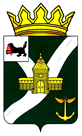 Иркутская областьУсть-Кутское муниципальное образованиеАдминистрацияПОСТАНОВЛЕНИЕот ___________ 2019 г.	                                                                № г. Усть-КутОб утверждении административногорегламента предоставлениямуниципальной услуги «Предоставлениеземельных участков, находящихсяв муниципальной собственности, Усть-Кутского муниципального образования, земельных участковгосударственная собственность на которыене разграничена без проведения торгов»	В целях повышения качества и обеспечения оптимизации процессов предоставления муниципальных услуг в Усть-Кутском муниципальном образовании, повышения уровня удовлетворенности населения качеством предоставления муниципальных услуг, руководствуясь Федеральным законом от 27.07.2010 N 210-ФЗ "Об организации предоставления государственных и муниципальных услуг", Земельным кодексом Российской Федерации, Федеральным законом от 06.10.2003 N 131-ФЗ "Об общих принципах организации местного самоуправления в Российской Федерации", статьей 48 Устава Усть-Кутского муниципального образования:ПОСТАНОВЛЯЮ: 1. Утвердить административный регламент предоставления муниципальной услуги «Предоставление земельных участков, находящихся в муниципальной собственности Усть-Кутского муниципального образования, земельных участков государственная собственность на которые не разграничена без проведения торгов» согласно приложению, к настоящему постановлению.2. Признать утратившими силу:- постановление Администрации Усть-Кутского муниципального образования от 05.12.2018 № 310-п «Об утверждении административного регламента предоставления муниципальной услуги «Предоставление земельных участков, находящихся в муниципальной собственности Усть-Кутского муниципального образования, государственная собственность на которые не разграничена без проведения торгов»;- постановление Администрации Усть-Кутского муниципального образования от 05.12.2018 № 516-п «О внесении изменений в постановление Администрации УКМО от 07.08.2018 № 310-п «Об утверждении административного регламента предоставления муниципальной услуги «Предоставление земельных участков, находящихся в муниципальной собственности Усть-Кутского муниципального образования, государственная собственность на которые не разграничена без проведения торгов».3. Настоящее постановление обнародовать путем размещения на официальном сайте Администрации Усть-Кутского муниципального образования: www.admin-ukmo.ru4. Контроль за исполнением настоящего постановления возложить на председателя Комитета по управлению муниципальным имуществом Усть-Кутского муниципального образования С.Э. Маркова.  Мэр Усть-Кутского муниципального образования                                                             Т.А. КлиминаУтвержденпостановлением администрацииУсть-Кутского муниципальногообразованияот __________2019 года №АДМИНИСТРАТИВНЫЙ РЕГЛАМЕНТПРЕДОСТАВЛЕНИЯ МУНИЦИПАЛЬНОЙ УСЛУГИ "ПРЕДОСТАВЛЕНИЕЗЕМЕЛЬНЫХ УЧАСТКОВ, НАХОДЯЩИХСЯ В МУНИЦИПАЛЬНОЙСОБСТВЕННОСТИ УСТЬ-КУТСКОГО МУНИЦИПАЛЬНОГО ОБРАЗОВАНИЯ, ЗЕМЕЛЬНЫХ УЧАСТКОВ ГОСУДАРСТВЕННАЯ СОБСТВЕННОСТЬ НА КОТОРЫЕ НЕ РАЗГРАНИЧЕНА БЕЗ ПРОВЕДЕНИЯ ТОРГОВ"Раздел I. ОБЩИЕ ПОЛОЖЕНИЯГлава 1. ПРЕДМЕТ РЕГУЛИРОВАНИЯ АДМИНИСТРАТИВНОГО РЕГЛАМЕНТА1. Административный регламент предоставления муниципальной услуги "Предоставление земельных участков, находящихся в муниципальной собственности, Усть-Кутского муниципального образования, земельных участков государственная собственность на которые не разграничена без проведения торгов" (далее - административный регламент) разработан в целях определения процедур предоставления земельных участков, находящихся в муниципальной собственности, земельных участков государственная собственность на которые не разграничена в отношении земельных участков, расположенных на территориях сельских поселений, входящих в состав Усть-Кутского муниципального образования, и земельных участков, расположенных на межселенных территориях Усть-Кутского муниципального образования, без проведения торгов, за исключением предоставления земельных участков, на которых расположены здания, объекты незавершенного строительства, сооружения, и предоставления членам садоводческих, огороднических и дачных некоммерческих объединений граждан и их объединениям в собственность земельных участков из земель садоводческих, огороднических и дачных некоммерческих объединений граждан.2. Административный регламент разработан в целях повышения качества и доступности результатов предоставления муниципальной услуги, устанавливает порядок и стандарт предоставления муниципальной услуги, а также состав, последовательность и сроки выполнения административных процедур при ее предоставлении.Глава 2. КРУГ ЗАЯВИТЕЛЕЙ3. Заявителями при предоставлении муниципальной услуги являются физические или юридические лица (за исключением государственных органов и их территориальных органов, органов государственных внебюджетных фондов и их территориальных органов, органов местного самоуправления), их представители (далее - заявители) в случаях, предусмотренных Земельным кодексом Российской Федерации, Законами Иркутской области.  Глава 3. ТРЕБОВАНИЯ К ПОРЯДКУ ИНФОРМИРОВАНИЯО ПРЕДОСТАВЛЕНИИ МУНИЦИПАЛЬНОЙ УСЛУГИ4. Для получения информации по вопросам предоставления муниципальной услуги и процедурах предоставления муниципальной услуги (далее - информация) заявитель обращается в Комитет по управления муниципальным имуществом Усть-Кутского муниципального образования (далее - уполномоченный орган).5. Информация предоставляется:а) при личном контакте с заявителями;б) с использованием средств телефонной, факсимильной и электронной связи, в том числе через официальный сайт уполномоченного органа в информационно-телекоммуникационной сети "Интернет" - http://www.admin-ukmo.ru/; а также через региональную государственную информационную систему «Региональный портал государственных и муниципальных услуг Иркутской области» http://38.gosuslugi.ru в информационно-телекоммуникационной сети «Интернет» (далее – Портал);в) письменно в случае письменного обращения заявителя.6. Должностное лицо уполномоченного органа, осуществляющее предоставление информации, должно принять все необходимые меры по предоставлению заявителю исчерпывающей информации по вопросу обращения, в том числе с привлечением других должностных лиц уполномоченного органа.7. Должностные лица уполномоченного органа предоставляют информацию по следующим вопросам:а) об уполномоченном органе, осуществляющем предоставление муниципальной услуги, включая информацию о месте нахождения уполномоченного органа, графике работы, контактных телефонах;б) о порядке предоставления муниципальной услуги и ходе предоставления муниципальной услуги;в) о перечне документов, необходимых для предоставления муниципальной услуги;г) о времени приема документов, необходимых для предоставления муниципальной услуги;д) о сроке предоставления муниципальной услуги;е) об основаниях отказа в приеме заявления и документов, необходимых для предоставления муниципальной услуги;ж) об основаниях отказа в предоставлении муниципальной услуги;з) о порядке обжалования решений и действий (бездействия) уполномоченного органа, осуществляющего предоставление муниципальной услуги, а также должностных лиц уполномоченного органа.8. Основными требованиями при предоставлении информации являются:а) актуальность;б) своевременность;с) достоверность предоставляемой информации;в) четкость и доступность в изложении информации;г) полнота информации;л) оперативность предоставляемой информации;д) соответствие информации требованиям законодательства.9. Предоставление информации по телефону осуществляется путем непосредственного общения заявителя с должностным лицом уполномоченного органа.10. При ответах на телефонные звонки должностные лица уполномоченного органа подробно и в вежливой (корректной) форме информируют заявителей по интересующим их вопросам. Ответ на телефонный звонок начинается с информации о фамилии, имени, отчестве и должности лица, принявшего телефонный звонок.При невозможности должностного лица уполномоченного органа, принявшего звонок, самостоятельно ответить на поставленные вопросы, телефонный звонок переадресовывается (переводится) на другое должностное лицо уполномоченного органа, или же обратившемуся заявителю сообщается телефонный номер, по которому можно получить необходимую информацию. Максимальное время телефонного разговора составляет 15 минут.11. Если заявителя не удовлетворяет информация, предоставленная должностным лицом уполномоченного органа, он может обратиться к руководителю уполномоченного органа в соответствии с графиком приема заявителей, указанным в 16 административного регламента.Прием заявителей руководителем уполномоченного органа (в случае его отсутствия - заместителем руководителя уполномоченного органа) проводится по предварительной записи, которая осуществляется по телефону: 8-39565-5-60-99.12. Обращения заявителя (в том числе переданные при помощи факсимильной и электронной связи) о предоставлении информации рассматриваются должностными лицами уполномоченного органа в течение тридцати дней со дня регистрации обращения.Днем регистрации обращения является день его поступления в уполномоченный орган.Ответ на обращение, поступившее в уполномоченный орган, в течение срока его рассмотрения направляется по адресу, указанному в обращении.Ответ на обращение, поступившее в уполномоченный орган в форме электронного документа, направляется в форме электронного документа по адресу электронной почты, указанному в обращении, а в письменной форме по почтовому адресу, указанному в обращении.13. Информация об уполномоченном органе, порядке предоставления муниципальной услуги, а также порядке получения информации по вопросам предоставления муниципальной услуги и ходе предоставления муниципальной услуги размещается:а) на стендах, расположенных в помещениях, занимаемых уполномоченным органом;б) на официальном сайте уполномоченного органа в информационно-телекоммуникационной сети "Интернет" - http://www.admin-ukmo.ru/;в) посредством публикации в средствах массовой информации.14. На стендах, расположенных в помещениях, занимаемых уполномоченным органом, размещается следующая информация:1) список документов для получения муниципальной услуги;2) о сроках предоставления муниципальной услуги;3) извлечения из административного регламента:а) об основаниях отказа в предоставлении муниципальной услуги;б) об описании конечного результата предоставления муниципальной услуги;в) о порядке досудебного обжалования решений и действий (бездействия) уполномоченного органа, а также должностных лиц уполномоченного органа;4) почтовый адрес уполномоченного органа, номера телефонов для справок, график приема заявителей по вопросам предоставления муниципальной услуги;5) перечень нормативных правовых актов, регулирующих отношения, возникающие в связи с предоставлением муниципальной услуги.15. Информация об уполномоченном органе:а) место нахождения: 666793, Иркутская область, г. Усть-Кут, ул. Халтурина, д. 48а;б) телефоны: 8(39565) 5-74-97 – приемная Администрации УКМО;8 (39565) 5-60-99 - Комитет по управлению муниципальным имуществом УКМО; в) почтовый адрес для направления документов и обращений: 666793, Иркутская область, г. Усть-Кут, ул. Халтурина, д. 48а;г) официальный сайт в информационно-телекоммуникационной сети "Интернет" - http://www.admin-ukmo.ru/; а также через Портал.д) адрес электронной почты: priemnaya@admin-ukmo.ru; kumiuk@mail.ru.  16. График приема заявителей в уполномоченном органе:Вторник		9.00 – 17.00		(перерыв 13.00 – 14.00)Среда			9.00 – 17.00		(перерыв 13.00 – 14.00)Четверг			9.00 – 17.00		(перерыв 13.00 – 14.00)Пятница		9.00 – 17.00		(перерыв 13.00 – 14.00)Суббота, воскресенье – выходные дни. Понедельник не приемный день.Раздел II. СТАНДАРТ ПРЕДОСТАВЛЕНИЯ МУНИЦИПАЛЬНОЙ УСЛУГИГлава 4. НАИМЕНОВАНИЕ МУНИЦИПАЛЬНОЙ УСЛУГИ17. Под муниципальной услугой в настоящем административном регламенте понимается предоставление земельных участков, находящихся в муниципальной собственности Усть-Кутского муниципального образования, земельных участков государственная собственность на которые не разграничена в отношении земельных участков, расположенных на территориях сельских поселений, входящих в состав Усть-Кутского муниципального образования, и земельных участков, расположенных на межселенных Усть-Кутского муниципального образования, без проведения торгов (далее – муниципальная услуга).Глава 5. НАИМЕНОВАНИЕ УПОЛНОМОЧЕННОГО ОРГАНА,ПРЕДОСТАВЛЯЮЩЕГО МУНИЦИПАЛЬНУЮ УСЛУГУ18. Муниципальная услуга предоставляется Администрацией Усть-Кутского муниципального образования (далее - Администрация), структурным подразделением, ответственным за предоставление муниципальной услуги, является Комитет по управлению муниципальным имуществом Усть-Кутского муниципального образования (далее - уполномоченный орган). 19. В предоставлении муниципальной услуги участвуют следующие органы государственной власти, органы местного самоуправления, организации, обращение в которые необходимо для предоставления муниципальной услуги: Федеральная служба государственной регистрации, кадастра и картографии (Усть-Кутский отдел Управления Росреестра по Иркутской области, Управление федеральной службы государственной регистрации кадастра и картографии;Служба по охране объектов культурного наследия Иркутской области: (место нахождения организации;Федеральная налоговая служба (Межрайонная инспекция Федеральной налоговой службы № 13 по Иркутской области, место нахождения организации;Федеральная служба по экологическому, технологическому и атомному надзору;Министерство природных ресурсов и экологии Иркутской области;   Служба записи актов гражданского состояния Иркутской области; структурные подразделения администрации Усть-Кутского муниципального образования.20. При предоставлении муниципальной услуги уполномоченный орган осуществляет межведомственное информационное взаимодействие с Федеральной службой государственной регистрации, кадастра и картографии, Федеральной налоговой службой, службой по охране объектов культурного наследия Иркутской области, иными организациями, имеющими сведения, необходимые для предоставления данной муниципальной услуги.21. При предоставлении муниципальной услуги уполномоченный орган не вправе требовать от заявителей осуществления действий, в том числе согласований, необходимых для получения муниципальной услуги и связанных с обращением в иные государственные органы и организации, за исключением получения услуг, включенных в перечень услуг, которые являются необходимыми и обязательными для предоставления муниципальных услуг, утвержденный решением Думы Усть-Кутского муниципального образования от 09.10.2012 № 111» О перечне услуг, которые являются необходимыми и обязательными для предоставления организациями, участвующими в предоставлении муниципальных услуг и порядок определения размера платы за оказание таких услуг» (обнародовано на официальном сайте Усть-Кутского муниципального образования, www.admin-ukmo.ru).Глава 6. ОПИСАНИЕ РЕЗУЛЬТАТА ПРЕДОСТАВЛЕНИЯМУНИЦИПАЛЬНОЙ УСЛУГИ22. Результатом предоставления муниципальной услуги является:- решение о предоставлении земельного участка в собственность бесплатно или в постоянное (бессрочное) пользование;-  договор купли-продажи земельного участка, договор аренды земельного участка, договор безвозмездного пользования земельным участком;- решения об отказе в предоставлении земельного участка без торгов. Глава 7. СРОК ПРЕДОСТАВЛЕНИЯ МУНИЦИПАЛЬНОЙ УСЛУГИ,В ТОМ ЧИСЛЕ С УЧЕТОМ НЕОБХОДИМОСТИ ОБРАЩЕНИЯ В ОРГАНИЗАЦИИ,УЧАСТВУЮЩИЕ В ПРЕДОСТАВЛЕНИИ МУНИЦИПАЛЬНОЙ УСЛУГИ, СРОКПРИОСТАНОВЛЕНИЯ ПРЕДОСТАВЛЕНИЯ МУНИЦИПАЛЬНОЙ УСЛУГИ, СРОКВЫДАЧИ ДОКУМЕНТОВ, ЯВЛЯЮЩИХСЯ РЕЗУЛЬТАТОМ ПРЕДОСТАВЛЕНИЯМУНИЦИПАЛЬНОЙ УСЛУГИ23. Срок предоставления муниципальной услуги составляет не более 30 (тридцати) календарных дней со дня поступления в уполномоченный орган заявления с приложением пакета необходимых документов.24. Срок выдачи (направления) документов, являющихся результатом предоставления муниципальной услуги - не позднее последнего рабочего дня срока, указанного в пункте 23 настоящего административного регламента.25. Срок приостановления предоставления муниципальной услуги законодательством Российской Федерации и Иркутской области не предусмотрен.Глава 8. ПЕРЕЧЕНЬ НОРМАТИВНЫХ ПРАВОВЫХ АКТОВ, РЕГУЛИРУЮЩИХОТНОШЕНИЯ, ВОЗНИКАЮЩИЕ В СВЯЗИ С ПРЕДОСТАВЛЕНИЕММУНИЦИПАЛЬНОЙ УСЛУГИ26. Предоставление муниципальной услуги осуществляется в соответствии с действующим законодательством.Правовой основой предоставления муниципальной услуги являются следующие нормативные правовые акты:- Конституцией Российской Федерации от 12.12.1993 («Российская газета», № 237,25.12.1993);- Гражданским кодексом Российской Федерации от 30.11.1994 № 51-ФЗ ("Собрание законодательства РФ", 05.12.1994, N 32, ст. 3301);- Градостроительным кодексом Российской Федерации от 29.12.2004 № 190 - ФЗ (первоначальный текст документа опубликован в изданиях «Российская газета», N 290, 30.12.2004; «Собрание законодательства РФ», 03.01.2005, N 1 (часть 1), ст. 16; «Парламентская газета», N 5-6, 14.01.2005);- Земельным кодексом РФ от 25.10.2001 N 136-ФЗ (принят ГД ФС РФ 28.09.2001, источники опубликования - "Собрание законодательства РФ", 29.10.2001, N 44, ст. 4147, "Парламентская газета", N 204-205, 30.10.2001, "Российская газета", N 211-212, 30.10.2001);- Федеральный закон от 25.10.2001 N 137-ФЗ "О введении в действие Земельного кодекса Российской Федерации"(текст Федерального закона опубликован в изданиях "Собрание законодательства РФ", 29.10.2001, N 44, ст. 4148, "Парламентская газета", N 204-205, 30.10.2001, "Российская газета", N 211-212, 30.10.2001.);- Федеральным законом от 06.10.2003 № 131-ФЗ «Об общих принципах организации местного самоуправления в Российской Федерации» (текст Федерального закона опубликован в изданиях «Собрание законодательства РФ», 06.10.2003, № 40, ст. 3822, «Парламентская газета», 08.10.2003, № 186, «Российская газета», 08.10.2003, № 202);- Федеральным законом от 27.07.2010 № 210-ФЗ «Об организации предоставления государственных и муниципальных услуг» (далее - Федеральный закон № 210-ФЗ) (текст Федерального закона опубликован в изданиях «Собрание законодательства РФ», 02.08.2010, № 31, ст. 4179, «Российская газета», 30.07.2010, № 168);- Федеральным законом от 9 февраля 2009 года № 8-ФЗ «Об обеспечении доступа к информации о деятельности государственных органов и органов местного самоуправления» ("Российская газета", №4849 от 13.02.2009 г.);- Федеральным законом от 27.07.2006 N 152-ФЗ «О персональных данных» («Российская газета», N 165, 29.07.2006, «Собрание законодательства РФ», 31.07.2006, N 31 (1 ч.), ст. 3451);- Федеральным законом от 24.07.2007 № 221-ФЗ «О кадастровой деятельности» ("Собрание законодательства РФ", 30.07.2007, N 31, ст. 4017, "Российская газета", N 165, 01.08.2007, "Парламентская газета", N 99-101, 09.08.2007);- Федеральный закон от 24.11.1995 N 181-ФЗ "О социальной защите инвалидов в Российской Федерации" ("Российская газета", N 234, 02.12.1995; "Собрание законодательства РФ", 27.11.1995, N 48, ст. 4563,);- Федеральный закон от 02.05.2006 N 59-ФЗ (ред. от 27.11.2017) "О порядке рассмотрения обращений граждан Российской Федерации" ("Российская газета", N 95, 05.05.2006, "Собрание законодательства РФ", 08.05.2006, N 19, ст. 2060, "Парламентская газета", N 70-71, 11.05.2006.);- Постановлением Правительства Российской Федерации от 07.07.2011 N 553 "О порядке оформления и представления заявлений и иных документов, необходимых для предоставления государственных и (или) муниципальных услуг, в форме электронных документов" ("Собрание законодательства Российской Федерации", 2011, N 29);- Постановлением Правительства Российской Федерации от 08.09.2010 N 697 "О единой системе межведомственного электронного взаимодействия" ("Собрание законодательства Российской Федерации", 2010, N 38);- Приказом Минэкономразвития Российской Федерации от 12 января 2015 N 1 «Об утверждении перечня документов, подтверждающих право заявителя на приобретение земельного участка без проведения торгов» (источник публикации: официальный интернет-портал правовой информации http://www.pravo.gov.ru 28.02.2015);- законом Иркутской области от 21.12.2006 № 99-оз «Об отдельных вопросах использования и охраны земель в Иркутской области» опубликован: «Областная», № 118, 22.12.2006, «Ведомости ЗС Иркутской области», № 27, 15.01.2007 (том 1).- законом Иркутской области от 28.12.2015 N 146-ОЗ "О бесплатном предоставлении земельных участков в собственность граждан" (принят Постановлением Законодательного Собрания Иркутской области от 25.12.2015 N 34/3-ЗС) опубликован в изданиях Официальный интернет-портал правовой информации http://www.pravo.gov.ru, 28.12.2015, "Областная", N 148, 30.12.2015,"Ведомости ЗС Иркутской области", N 34, 21.01.2016.- Уставом Усть-Кутского муниципального образования (зарегистрирован в ГУ Минюста России по Сибирскому федеральному округу 14 ноября 2005 г. № R38520002005001, опубликован в газете «Ленские вести», № 74-75, 28.06.2005);- Решением Думы Усть-Кутского муниципального образования от 09.10.2012 № 111 «О перечне услуг, которые являются необходимыми и обязательными для предоставления организациями, участвующими в предоставлении муниципальных услуг и порядок определения размера платы за оказание таких услуг» (обнародовано на официальном сайте Усть-Кутского муниципального образования, www.admin-ukmo.ru, 09.10.2012).Глава 9. ИСЧЕРПЫВАЮЩИЙ ПЕРЕЧЕНЬ ДОКУМЕНТОВ, НЕОБХОДИМЫХВ СООТВЕТСТВИИ С НОРМАТИВНЫМИ ПРАВОВЫМИ АКТАМИДЛЯ ПРЕДОСТАВЛЕНИЯ МУНИЦИПАЛЬНОЙ УСЛУГИ И УСЛУГ, КОТОРЫЕЯВЛЯЮТСЯ НЕОБХОДИМЫМИ И ОБЯЗАТЕЛЬНЫМИ ДЛЯ ПРЕДОСТАВЛЕНИЯМУНИЦИПАЛЬНОЙ УСЛУГИ, ПОДЛЕЖАЩИХ ПРЕДСТАВЛЕНИЮ ЗАЯВИТЕЛЕМ,СПОСОБЫ ИХ ПОЛУЧЕНИЯ ЗАЯВИТЕЛЕМ27. Исчерпывающий перечень документов, необходимых для предоставления муниципальной услуги:Заявление о предоставлении земельного участка по форме (приложение № 1 административного регламента)Заявление должно содержать: фамилия, имя, отчество, место жительства заявителя и реквизиты документа, удостоверяющего личность заявителя (для гражданина); наименование и место нахождения заявителя (для юридического лица), а также государственный регистрационный номер записи о государственной регистрации юридического лица в едином государственном реестре юридических лиц, идентификационный номер налогоплательщика, за исключением случаев, если заявителем является иностранное юридическое лицо; кадастровый номер испрашиваемого земельного участка; основание предоставления земельного участка без проведения торгов из числа предусмотренных Земельным Кодексом Российской Федерации, Законами Иркутской области; вид права, на котором заявитель желает приобрести земельный участок, если предоставление земельного участка указанному заявителю допускается на нескольких видах прав; реквизиты решения об изъятии земельного участка для муниципальных нужд в случае, если земельный участок предоставляется взамен земельного участка, изымаемого для муниципальных нужд; цель использования земельного участка; реквизиты решения об утверждении документа территориального планирования и (или) проекта планировки территории в случае, если земельный участок предоставляется для размещения объектов, предусмотренных этим документом и (или) этим проектом; реквизиты решения о предварительном согласовании предоставления земельного участка в случае, если испрашиваемый земельный участок образовывался или его границы уточнялись на основании данного решения; почтовый адрес и (или) адрес электронной почты для связи с заявителем.В заявлении о предварительном согласовании предоставления земельного участка в собственность бесплатно указываются:1) фамилия (фамилии), имя (имена), отчество (отчества) (при наличии), адрес (адреса) места (мест) жительства заявителя (заявителей);2) реквизиты паспорта (паспортов) заявителя (заявителей), свидетельств (свидетельства) о рождении детей (ребенка) (при обращении с заявлением многодетной семьи, а также молодого родителя неполной семьи, не достигшего возраста 36 лет);3) порядковый номер земельного участка в перечне земельных участков, его местоположение, площадь;4) цель использования земельного участка.В заявлении о предоставлении земельного участка в собственность бесплатно указываются:1) фамилия (фамилии), имя (имена), отчество (отчества) (при наличии), адрес (адреса) места (мест) жительства заявителя (заявителей);2) реквизиты паспорта (паспортов) заявителя (заявителей), свидетельств (свидетельства) о рождении детей (ребенка) (при обращении с заявлением многодетной семьи, а также молодого родителя неполной семьи, не достигшего возраста 36 лет);3) порядковый номер земельного участка в перечне земельных участков, его местоположение, площадь, кадастровый номер;4) цель использования земельного участка. К заявлению прилагаются: документы, подтверждающие право заявителя на приобретение земельного участка без проведения торгов и предусмотренные перечнем, утвержденным приказом Министерства экономического развития Российской Федерации от 12.01.2015 № 1, за исключением документов, которые должны быть представлены в Администрацию в порядке межведомственного информационного взаимодействия (приложение 3 административного регламента); документ, подтверждающий полномочия представителя заявителя, в случае, если с заявлением о предоставлении земельного участка обращается представитель заявителя;3) заверенный перевод на русский язык документов о государственной регистрации юридического лица в соответствии с законодательством иностранного государства в случае, если заявителем является иностранное юридическое лицо;подготовленные некоммерческой организацией, созданной гражданами, списки ее членов в случае, если подано заявление о предоставлении земельного участка в безвозмездное пользование указанной организации для ведения огородничества или садоводства.Предоставление указанных документов не требуется в случае, если указанные документы направлялись в уполномоченный орган с заявлением о предварительном согласовании предоставления земельного участка, по итогам которого принято решение о предварительном согласовании предоставления земельного участка.Документы, прилагаемые к заявлению о предоставлении земельного участка, представляются (направляются) в подлиннике (в копии, если документы являются общедоступными) либо в копиях, заверяемых муниципальным служащим уполномоченного органа, принимающем заявление. Копии предоставленных документов сверяются с оригиналами. Оригиналы возвращаются заявителю.28. Уполномоченный орган не вправе требовать от заявителя представления документов, не предусмотренных пунктом 27 настоящего административного регламента.29. Документы, представляемые заявителями, должны соответствовать следующим требованиям:а) должны иметь печати, подписи уполномоченных должностных лиц органов государственной власти, органов местного самоуправления, иных организаций, выдавших данные документы или удостоверивших подлинность копий документов (в случае получения документа в форме электронного документа он должен быть подписан электронной подписью);б) тексты документов должны быть написаны разборчиво;в) не должны иметь подчисток, приписок, зачеркнутых слов и не оговоренных в них исправлений;г) не должны быть исполнены карандашом;д) не должны иметь повреждений, наличие которых не позволяет однозначно истолковать их содержание.Глава 10. ИСЧЕРПЫВАЮЩИЙ ПЕРЕЧЕНЬ ДОКУМЕНТОВ, НЕОБХОДИМЫХВ СООТВЕТСТВИИ С НОРМАТИВНЫМИ ПРАВОВЫМИ АКТАМИДЛЯ ПРЕДОСТАВЛЕНИЯ МУНИЦИПАЛЬНОЙ УСЛУГИ, КОТОРЫЕ НАХОДЯТСЯВ РАСПОРЯЖЕНИИ ГОСУДАРСТВЕННЫХ ОРГАНОВ, ОРГАНОВ МЕСТНОГОСАМОУПРАВЛЕНИЯ МУНИЦИПАЛЬНЫХ ОБРАЗОВАНИЙ ИРКУТСКОЙ ОБЛАСТИИ ИНЫХ ОРГАНОВ, УЧАСТВУЮЩИХ В ПРЕДОСТАВЛЕНИИ МУНИЦИПАЛЬНЫХУСЛУГ, И КОТОРЫЕ ЗАЯВИТЕЛЬ ВПРАВЕ ПРЕДСТАВИТЬ, А ТАКЖЕ ПОРЯДОК ИХ ПРЕДСТАВЛЕНИЯ30. С целью предоставления муниципальной услуги уполномоченный орган запрашивает и получает в рамках межведомственного информационного взаимодействия от органов государственной власти, органов местного самоуправления и иных органов, участвующих в предоставлении государственных и муниципальных услуг документы согласно приложению № 3 настоящего административного регламента.Заявитель или его уполномоченный представитель вправе представить вышеуказанные документы по собственной инициативе лично.31. При предоставлении муниципальной услуги запрещается требовать от заявителя:а) представления документов и информации или осуществления действий, представление или осуществление которых не предусмотрено нормативными правовыми актами, регулирующими отношения, возникающие в связи с предоставлением муниципальной услуги;б) представления документов и информации, которые в соответствии с нормативными правовыми актами Российской Федерации, нормативными правовыми актами Иркутской области и муниципальными правовыми актами муниципальных образований Иркутской области находятся в распоряжении органов местного самоуправления Усть-Кутского муниципального образования, иных государственных органов, органов местного самоуправления муниципальных образований Иркутской области и (или) подведомственных государственным органам и органам местного самоуправления муниципальных образований Иркутской области организаций, участвующих в предоставлении государственных или муниципальных услуг, за исключением документов, указанных в части 6 статьи 7 Федерального закона N 210-ФЗ;в) представления документов и информации, отсутствие и (или) недостоверность которых не указывались при первоначальном отказе в приеме документов, необходимых для предоставления муниципальной услуги, либо в предоставлении муниципальной услуги, за исключением следующих случаев:- изменение требований нормативных правовых актов, касающихся предоставления муниципальной услуги, после первоначальной подачи заявления о предоставлении муниципальной услуги;- наличие ошибок в заявлении о предоставлении муниципальной услуги и документах, поданных заявителем после первоначального отказа в приеме документов, необходимых для предоставления муниципальной услуги, либо в предоставлении муниципальной услуги и не включенных в представленный ранее комплект документов;- истечение срока действия документов или изменение информации после первоначального отказа в приеме документов, необходимых для предоставления муниципальной услуги, либо в предоставлении муниципальной услуги;- выявление документально подтвержденного факта (признаков) ошибочного или противоправного действия (бездействия) должностного лица органа, предоставляющего муниципальную услугу, муниципального служащего, при первоначальном отказе в приеме документов, необходимых для предоставления муниципальной услуги, либо в предоставлении муниципальной услуги, о чем в письменном виде за подписью руководителя органа, предоставляющего, или органа, предоставляющего муниципальную услугу, при первоначальном отказе в приеме документов, необходимых для предоставления муниципальной услуги,  уведомляется заявитель, а также приносятся извинения за доставленные неудобства.Глава 11. ИСЧЕРПЫВАЮЩИЙ ПЕРЕЧЕНЬ ОСНОВАНИЙ ДЛЯ ОТКАЗА В ПРИЕМЕ ДОКУМЕНТОВ, НЕОБХОДИМЫХДЛЯ ПРЕДОСТАВЛЕНИЯ МУНИЦИПАЛЬНОЙ УСЛУГИ32. Основанием для отказа в приеме к рассмотрению документов являются:отсутствие у представителя заявителя доверенности, удостоверяющей полномочия представителя заявителя, оформленной в установленном законом порядке;несоответствие документов требованиям, указанным в пункте 29 настоящего административного регламента;наличие в документах нецензурных либо оскорбительных выражений, угроз жизни, здоровью и имуществу должностных лиц уполномоченного органа, а также членов их семей.33. В случае отказа в приеме документов, поданных через организации почтовой связи, уполномоченный орган не позднее 2 рабочих дней со дня регистрации документов в уполномоченном органе направляет заявителю или его представителю уведомление об отказе с указанием причин отказа на адрес, указанный им в заявлении.В случае отказа в приеме документов, поданных в уполномоченный орган путем личного обращения, должностное лицо уполномоченного органа выдает (направляет) заявителю или его представителю письменное уведомление об отказе в приеме документов в течение 2 рабочих дней со дня обращения заявителя или его представителя.В случае отказа в приеме документов, поданных в форме электронных документов, заявителю или его представителю с использованием информационно-телекоммуникационной сети «Интернет» в течение 2 рабочих дней со дня получения документов, поданных в форме электронных документов, направляется уведомление об отказе в приеме документов на адрес электронной почты, с которого поступили заявление и документы.34. Отказ в приеме документов не препятствует повторному обращению гражданина или его представителя для получения муниципальной услуги.Глава 12. ИСЧЕРПЫВАЮЩИЙ ПЕРЕЧЕНЬ ОСНОВАНИЙДЛЯ ПРИОСТАНОВЛЕНИЯ ИЛИ ОТКАЗА В ПРЕДОСТАВЛЕНИИМУНИЦИПАЛЬНОЙ УСЛУГИ35. Основания для приостановления предоставления муниципальной услуги законодательством не предусмотрены.36. Основаниями для отказа в предоставлении муниципальной услуги по предоставлению земельного участка без проведения торгов в соответствии со статьей 39.16 Земельного кодекса Российской Федерации являются следующие случаи:1) с заявлением о предоставлении земельного участка обратилось лицо, которое в соответствии с земельным законодательством не имеет права на приобретение земельного участка без проведения торгов;2) указанный в заявлении о предоставлении земельного участка земельный участок предоставлен на праве постоянного (бессрочного) пользования, безвозмездного пользования, пожизненного наследуемого владения или аренды, за исключением случаев, если с заявлением о предоставлении земельного участка обратился обладатель данных прав или подано заявление о предоставлении земельного участка в соответствии с подпунктом 10 пункта 2 статьи 39.10 Земельного кодекса Российской Федерации;3) указанный в заявлении о предоставлении земельного участка земельный участок образован в результате раздела земельного участка, предоставленного садоводческому или огородническому некоммерческому товариществу, за исключением случаев обращения с таким заявлением члена этого товарищества (если такой земельный участок является садовым или огородным) либо собственников земельных участков, расположенных в границах территории ведения гражданами садоводства или огородничества для собственных нужд (если земельный участок является земельным участком общего назначения);3.1) указанный в заявлении о предоставлении земельного участка земельный участок предоставлен некоммерческой организации для комплексного освоения территории в целях индивидуального жилищного строительства, за исключением случаев обращения с заявлением члена этой организации либо этой организации, если земельный участок является земельным участком общего пользования этой организации;4) на указанном в заявлении о предоставлении земельного участка земельном участке расположены здание, сооружение, объект незавершенного строительства, принадлежащие гражданам или юридическим лицам, за исключением случаев, если на земельном участке расположены сооружения (в том числе сооружения, строительство которых не завершено), размещение которых допускается на основании сервитута, публичного сервитута, или объекты, размещенные в соответствии со статьей 39.36 Земельного кодекса Российской Федерации, либо с заявлением о предоставлении земельного участка обратился собственник этих здания, сооружения, помещений в них, этого объекта незавершенного строительства, а также случаев, если подано заявление о предоставлении земельного участка и в отношении расположенных на нем здания, сооружения, объекта незавершенного строительства принято решение о сносе самовольной постройки либо решение о сносе самовольной постройки или ее приведении в соответствие с установленными требованиями и в сроки, установленные указанными решениями, не выполнены обязанности, предусмотренные частью 11 статьи 55.32 Градостроительного кодекса Российской Федерации;5) на указанном в заявлении о предоставлении земельного участка земельном участке расположены здание, сооружение, объект незавершенного строительства, находящиеся в государственной или муниципальной собственности, за исключением случаев, если на земельном участке расположены сооружения (в том числе сооружения, строительство которых не завершено), размещение которых допускается на основании сервитута, публичного сервитута, или объекты, размещенные в соответствии со статьей 39.36 Земельного кодекса Российской Федерации, либо с заявлением о предоставлении земельного участка обратился правообладатель этих здания, сооружения, помещений в них, этого объекта незавершенного строительства;6) указанный в заявлении о предоставлении земельного участка земельный участок является изъятым из оборота или ограниченным в обороте и его предоставление не допускается на праве, указанном в заявлении о предоставлении земельного участка;7) указанный в заявлении о предоставлении земельного участка земельный участок является зарезервированным для государственных или муниципальных нужд в случае, если заявитель обратился с заявлением о предоставлении земельного участка в собственность, постоянное (бессрочное) пользование или с заявлением о предоставлении земельного участка в аренду, безвозмездное пользование на срок, превышающий срок действия решения о резервировании земельного участка, за исключением случая предоставления земельного участка для целей резервирования;8) указанный в заявлении о предоставлении земельного участка земельный участок расположен в границах территории, в отношении которой с другим лицом заключен договор о развитии застроенной территории, за исключением случаев, если с заявлением о предоставлении земельного участка обратился собственник здания, сооружения, помещений в них, объекта незавершенного строительства, расположенных на таком земельном участке, или правообладатель такого земельного участка;9) указанный в заявлении о предоставлении земельного участка земельный участок расположен в границах территории, в отношении которой с другим лицом заключен договор о развитии застроенной территории, или земельный участок образован из земельного участка, в отношении которого с другим лицом заключен договор о комплексном освоении территории, за исключением случаев, если такой земельный участок предназначен для размещения объектов федерального значения, объектов регионального значения или объектов местного значения и с заявлением о предоставлении такого земельного участка обратилось лицо, уполномоченное на строительство указанных объектов;10) указанный в заявлении о предоставлении земельного участка земельный участок образован из земельного участка, в отношении которого заключен договор о комплексном освоении территории или договор о развитии застроенной территории, и в соответствии с утвержденной документацией по планировке территории предназначен для размещения объектов федерального значения, объектов регионального значения или объектов местного значения, за исключением случаев, если с заявлением о предоставлении в аренду земельного участка обратилось лицо, с которым заключен договор о комплексном освоении территории или договор о развитии застроенной территории, предусматривающие обязательство данного лица по строительству указанных объектов;11) указанный в заявлении о предоставлении земельного участка земельный участок является предметом аукциона, извещение о проведении, которого размещено в соответствии с пунктом 19 статьи 39.11 Земельного кодекса Российской Федерации;12) в отношении земельного участка, указанного в заявлении о его предоставлении, поступило предусмотренное подпунктом 6 пункта 4 статьи 39.11 Земельного кодекса Российской Федерации заявление о проведении аукциона по его продаже или аукциона на право заключения договора его аренды при условии, что такой земельный участок образован в соответствии с подпунктом 4 пункта 4 статьи 39.11 Земельного кодекса Российской Федерации и уполномоченным органом не принято решение об отказе в проведении этого аукциона по основаниям, предусмотренным пунктом 8 статьи 39.11 Земельного кодекса Российской Федерации;13) в отношении земельного участка, указанного в заявлении о его предоставлении, опубликовано и размещено в соответствии с подпунктом 1 пункта 1 статьи 39.18 Земельного кодекса Российской Федерации извещение о предоставлении земельного участка для индивидуального жилищного строительства, ведения личного подсобного хозяйства, садоводства или осуществления крестьянским (фермерским) хозяйством его деятельности;14) разрешенное использование земельного участка не соответствует целям использования такого земельного участка, указанным в заявлении о предоставлении земельного участка, за исключением случаев размещения линейного объекта в соответствии с утвержденным проектом планировки территории;14.1) испрашиваемый земельный участок полностью расположен в границах зоны с особыми условиями использования территории, установленные ограничения использования земельных участков в которой не допускают использования земельного участка в соответствии с целями использования такого земельного участка, указанными в заявлении о предоставлении земельного участка;15) испрашиваемый земельный участок не включен в утвержденный в установленном Правительством Российской Федерации порядке перечень земельных участков, предоставленных для нужд обороны и безопасности и временно не используемых для указанных нужд, в случае, если подано заявление о предоставлении земельного участка в соответствии с подпунктом 10 пункта 2 статьи 39.10 Земельного кодекса Российской Федерации; 16) площадь земельного участка, указанного в заявлении о предоставлении земельного участка садоводческому или огородническому некоммерческому товариществу, превышает предельный размер, установленный пунктом 6 статьи 39.10 Земельного кодекса Российской Федерации;17) указанный в заявлении о предоставлении земельного участка земельный участок в соответствии с утвержденными документами территориального планирования и (или) документацией по планировке территории предназначен для размещения объектов федерального значения, объектов регионального значения или объектов местного значения и с заявлением о предоставлении земельного участка обратилось лицо, не уполномоченное на строительство этих объектов;18) указанный в заявлении о предоставлении земельного участка земельный участок предназначен для размещения здания, сооружения в соответствии с государственной программой Российской Федерации, государственной программой субъекта Российской Федерации и с заявлением о предоставлении земельного участка обратилось лицо, не уполномоченное на строительство этих здания, сооружения;19) предоставление земельного участка на заявленном виде прав не допускается;20) в отношении земельного участка, указанного в заявлении о его предоставлении, не установлен вид разрешенного использования;21) указанный в заявлении о предоставлении земельного участка земельный участок не отнесен к определенной категории земель;22) в отношении земельного участка, указанного в заявлении о его предоставлении, принято решение о предварительном согласовании его предоставления, срок действия которого не истек, и с заявлением о предоставлении земельного участка обратилось иное не указанное в этом решении лицо;23) указанный в заявлении о предоставлении земельного участка земельный участок изъят для государственных или муниципальных нужд и указанная в заявлении цель предоставления такого земельного участка не соответствует целям, для которых такой земельный участок был изъят, за исключением земельных участков, изъятых для государственных или муниципальных нужд в связи с признанием многоквартирного дома, который расположен на таком земельном участке, аварийным и подлежащим сносу или реконструкции;24) границы земельного участка, указанного в заявлении о его предоставлении, подлежат уточнению в соответствии с Федеральным законом от 13.07.2015 № 218-ФЗ «О государственной регистрации недвижимости»;25) площадь земельного участка, указанного в заявлении о его предоставлении, превышает его площадь, указанную в схеме расположения земельного участка, проекте межевания территории или в проектной документации лесных участков, в соответствии с которыми такой земельный участок образован, более чем на десять процентов;26) с заявлением о предоставлении земельного участка, включенного в перечень государственного имущества или перечень муниципального имущества, предусмотренные частью 4 статьи 18 Федерального закона от 24 июля 2007 года N 209-ФЗ «О развитии малого и среднего предпринимательства в Российской Федерации», обратилось лицо, которое не является субъектом малого или среднего предпринимательства, или лицо, в отношении которого не может оказываться поддержка в соответствии с частью 3 статьи 14 указанного Федерального закона.36.1. Уполномоченный орган принимает решение об отказе в предоставлении земельного участка в собственность бесплатно при наличии хотя бы одного из оснований, установленных пунктом 36 настоящего регламента, а также в случае если:1) с заявлением о предоставлении земельного участка в собственность бесплатно обратились граждане, не обладающие в соответствии с Земельным кодексом Российской Федерации, федеральными законами, настоящим Законом правом на предоставление земельного участка в собственность бесплатно;2) заявители на дату подачи заявления о предварительном согласовании предоставления земельного участка в собственность бесплатно или заявления о предоставлении земельного участка в собственность бесплатно не относятся к категориям граждан, обладающих в соответствии с федеральным законодательством, настоящим Законом правом на приобретение земельных участков в собственность бесплатно, за исключением случаев обращения с заявлением многодетной семьи;3) заявителю (одному из заявителей) предоставлен земельный участок в безвозмездное пользование в соответствии с подпунктами 6, 7 пункта 2 статьи 39.10 Земельного кодекса Российской Федерации;4) с заявлением о предоставлении земельного участка в собственность бесплатно обратились граждане, не состоящие на земельном учете, за исключением случаев обращения с указанным заявлением фермеров, инвалидов, пострадавших граждан, граждан, удостоенных званий Героя Советского Союза, Героя Российской Федерации или являющихся полными кавалерами ордена Славы;5) граждане, состоящие на земельном учете, обратились с заявлением о предоставлении земельного участка в собственность бесплатно не в порядке очередности их постановки на земельный учет, за исключением случаев обращения заявителей в порядке публичного предложения, предусмотренного статьей 6(1) Закона Иркутской области от 28.12.2015 N 146-ОЗ «О бесплатном предоставлении земельных участков в собственность граждан».  Глава 13. ПЕРЕЧЕНЬ УСЛУГ, КОТОРЫЕ ЯВЛЯЮТСЯ НЕОБХОДИМЫМИИ ОБЯЗАТЕЛЬНЫМИ ДЛЯ ПРЕДОСТАВЛЕНИЯ МУНИЦИПАЛЬНОЙ УСЛУГИ,В ТОМ ЧИСЛЕ СВЕДЕНИЯ О ДОКУМЕНТЕ (ДОКУМЕНТАХ), ВЫДАВАЕМОМ(ВЫДАВАЕМЫХ) ОРГАНИЗАЦИЯМИ, УЧАСТВУЮЩИМИ В ПРЕДОСТАВЛЕНИИМУНИЦИПАЛЬНОЙ УСЛУГИ37. В соответствии с решением Думы Усть-Кутского муниципального образования «О перечне услуг, которые являются необходимыми и обязательными для предоставления организациями, участвующими в предоставлении муниципальных услуг и порядок определения размера платы за оказание таких услуг»  от 09.10.2012 № 111 (обнародовано на официальном сайте Усть-Кутского муниципального образования, www.admin-ukmo.ru, 09.10.2012), необходимые и обязательные услуги для предоставления муниципальной услуги отсутствуют.Глава 14. ПОРЯДОК, РАЗМЕР И ОСНОВАНИЯ ВЗИМАНИЯГОСУДАРСТВЕННОЙ ПОШЛИНЫ ИЛИ ИНОЙ ПЛАТЫ, ВЗИМАЕМОЙЗА ПРЕДОСТАВЛЕНИЕ МУНИЦИПАЛЬНОЙ УСЛУГИ, В ТОМ ЧИСЛЕВ ЭЛЕКТРОННОЙ ФОРМЕ38. Оплата государственной пошлины или иной платы при предоставлении муниципальной услуги не установлена.Основания государственной пошлины иной платы, взимаемой при предоставлении муниципальной услуги, законодательством не установлены.Глава 15. ПОРЯДОК, РАЗМЕР И ОСНОВАНИЯ ВЗИМАНИЯ ПЛАТЫЗА ПРЕДОСТАВЛЕНИЕ УСЛУГ, КОТОРЫЕ ЯВЛЯЮТСЯ НЕОБХОДИМЫМИИ ОБЯЗАТЕЛЬНЫМИ ДЛЯ ПРЕДОСТАВЛЕНИЯ МУНИЦИПАЛЬНОЙ УСЛУГИ,ВКЛЮЧАЯ ИНФОРМАЦИЮ О МЕТОДИКЕ РАСЧЕТА РАЗМЕРА ТАКОЙ ПЛАТЫ39. Плата за получение документов в результате оказания услуг, которые являются необходимыми и обязательными для предоставления муниципальной услуги, не установлена.40. Размер платы за получение документов в результате оказания услуг, которые являются необходимыми и обязательными для предоставления муниципальной услуги, не установлен.Глава 16. МАКСИМАЛЬНЫЙ СРОК ОЖИДАНИЯ В ОЧЕРЕДИ ПРИ ПОДАЧЕЗАЯВЛЕНИЯ О ПРЕДОСТАВЛЕНИИ МУНИЦИПАЛЬНОЙ УСЛУГИИ ПРИ ПОЛУЧЕНИИ РЕЗУЛЬТАТА ПРЕДОСТАВЛЕНИЯ ТАКОЙ УСЛУГИ41. Максимальное время ожидания в очереди при подаче заявления и документов не должно превышать 15 минут.42. Максимальное время ожидания в очереди при получении результата муниципальной услуги не должно превышать 15 минут.Глава 17. СРОК РЕГИСТРАЦИИ ЗАЯВЛЕНИЯ ЗАЯВИТЕЛЯО ПРЕДОСТАВЛЕНИИ МУНИЦИПАЛЬНОЙ УСЛУГИ, В ТОМ ЧИСЛЕВ ЭЛЕКТРОННОЙ ФОРМЕ43. Регистрацию заявления и документов о предоставлении муниципальной услуги, в том числе в электронной форме, осуществляет должностное лицо уполномоченного органа, ответственное за регистрацию входящей корреспонденции.44. Максимальное время регистрации заявления о предоставлении муниципальной услуги составляет 15 минут.45. Днем регистрации документов является день их поступления в уполномоченный орган (до 16-00). При поступлении документов после 16-00 их регистрация происходит следующим рабочим днем.Глава 18. ТРЕБОВАНИЯ К ПОМЕЩЕНИЯМ, В КОТОРЫХ ПРЕДОСТАВЛЯЕТСЯМУНИЦИПАЛЬНАЯ УСЛУГА46. Вход в здание уполномоченного органа оборудуется информационной табличкой (вывеской), содержащей информацию о полном наименовании уполномоченного органа.47. Информационные таблички (вывески) размещаются рядом со входом либо на двери входа так, чтобы они были хорошо видны заявителям. Вход в здание должен быть оборудован удобной лестницей, при наличии технической возможности - с поручнями и пандусами.48. Прием заявлений и документов, необходимых для предоставления муниципальной услуги, осуществляется в кабинетах уполномоченного органа.49. Вход в кабинет уполномоченного органа оборудуется информационной табличкой (вывеской) с указанием номера кабинета, в котором осуществляется предоставление муниципальной услуги.50. Каждое рабочее место должностных лиц уполномоченного органа должно быть оборудовано персональным компьютером с возможностью доступа к необходимым информационным базам данных, печатающим и сканирующим устройствами.51. Места ожидания должны соответствовать комфортным условиям для заявителей и оптимальным условиям работы должностных лиц уполномоченного органа.52. Места ожидания в очереди на прием, подачу документов, необходимых для предоставления муниципальной услуги, оборудуются стульями, кресельными секциями, скамьями.53. Места для заполнения документов оборудуются:а) информационными стендами;б) стульями и столами для возможности оформления документов.54. В целях обеспечения конфиденциальности сведений о заявителе одним должностным лицом уполномоченного органа одновременно ведется прием только одного заявителя. Одновременный прием двух и более заявителей не допускается.54.1. Инвалидам (включая инвалидов, использующих кресла-коляски, собак- проводников) (далее - инвалиды) обеспечивается беспрепятственный доступ к зданию уполномоченного органа и к предоставляемой в нем муниципальной услуге.54.2.  В случаях, если здание, в котором осуществляется предоставление муниципальной услуги, невозможно полностью приспособить с учетом потребностей инвалидов, уполномоченный орган принимает согласованные с собственником здания, с общественными объединениями инвалидов, осуществляющими свою деятельность на территории Усть-Кутского муниципального образования, меры для обеспечения доступа инвалидов к месту предоставления муниципальной услуги либо, когда это возможно, обеспечивает предоставление необходимых услуг по месту жительства инвалида или в дистанционном режиме.Глава 19. ПОКАЗАТЕЛИ ДОСТУПНОСТИ И КАЧЕСТВАМУНИЦИПАЛЬНОЙ УСЛУГИ55. Основными показателями доступности и качества муниципальной услуги являются:соблюдение требований к местам предоставления муниципальной услуги, их транспортной доступности;среднее время ожидания в очереди при подаче документов;количество обращений об обжаловании решений и действий (бездействия) уполномоченного органа, а также должностных лиц уполномоченного органа;количество взаимодействий заявителя с должностными лицами уполномоченного органа.56. Основными требованиями к качеству рассмотрения обращений заявителей являются:достоверность предоставляемой заявителям информации о ходе рассмотрения обращения;полнота информирования заявителей о ходе рассмотрения обращения;наглядность форм предоставляемой информации об административных процедурах;удобство и доступность получения заявителями информации о порядке предоставления муниципальной услуги;оперативность вынесения решения в отношении рассматриваемого обращения.57. Взаимодействие заявителя с должностными лицами уполномоченного органа осуществляется при личном приеме граждан в соответствии с графиком приема граждан уполномоченного органа.58. Взаимодействие заявителя с должностными лицами уполномоченного органа осуществляется при личном обращении заявителя:для подачи документов, необходимых для предоставления муниципальной услуги;за получением результата предоставления муниципальной услуги.59. Продолжительность взаимодействия заявителя с должностными лицами уполномоченного органа при предоставлении муниципальной услуги не должна превышать 15 минут по каждому из указанных видов взаимодействия.60. Заявителю обеспечивается возможность получения муниципальной услуги.Глава 20. ИНЫЕ ТРЕБОВАНИЯ, В ТОМ ЧИСЛЕ УЧИТЫВАЮЩИЕОСОБЕННОСТИ ПРЕДОСТАВЛЕНИЯ МУНИЦИПАЛЬНОЙ УСЛУГИВ МНОГОФУНКЦИОНАЛЬНЫХ ЦЕНТРАХ ПРЕДОСТАВЛЕНИЯ ГОСУДАРСТВЕННЫХИ МУНИЦИПАЛЬНЫХ УСЛУГ, И ОСОБЕННОСТИ ПРЕДОСТАВЛЕНИЯМУНИЦИПАЛЬНОЙ УСЛУГИ В ЭЛЕКТРОННОЙ ФОРМЕ61. Возможность предоставления муниципальной услуги посредством МФЦ не предусмотрена.62. Заявители имеют возможность получения муниципальной услуги в электронной форме посредством официального сайта уполномоченного органа в части:1) получения информации о порядке предоставления муниципальной услуги;2) ознакомления с формами заявлений и иных документов, необходимых для получения муниципальной услуги, обеспечения доступа к ним для копирования и заполнения в электронном виде.Раздел III. СОСТАВ, ПОСЛЕДОВАТЕЛЬНОСТЬ И СРОКИ ВЫПОЛНЕНИЯАДМИНИСТРАТИВНЫХ ПРОЦЕДУР, ТРЕБОВАНИЯ К ПОРЯДКУИХ ВЫПОЛНЕНИЯ, В ТОМ ЧИСЛЕ ОСОБЕННОСТИ ВЫПОЛНЕНИЯАДМИНИСТРАТИВНЫХ ПРОЦЕДУР В ЭЛЕКТРОННОЙ ФОРМЕ,А ТАКЖЕ ОСОБЕННОСТИ ВЫПОЛНЕНИЯ АДМИНИСТРАТИВНЫХ ПРОЦЕДУРВ МНОГОФУНКЦИОНАЛЬНЫХ ЦЕНТРАХ ПРЕДОСТАВЛЕНИЯ ГОСУДАРСТВЕННЫХИ МУНИЦИПАЛЬНЫХ УСЛУГГлава 21. ИСЧЕРПЫВАЮЩИЙ ПЕРЕЧЕНЬАДМИНИСТРАТИВНЫХ ПРОЦЕДУР (ДЕЙСТВИЙ)63. Предоставление муниципальной услуги включает в себя следующие административные процедуры (Приложение N 2 к административному регламенту - блок-схема):а) прием и регистрация заявления и документов, подлежащих представлению заявителем;б) рассмотрение заявления с приложенными к нему документами на предмет наличия (отсутствия) оснований для возврата заявления;в) формирование и направление межведомственных запросов в органы (организации), участвующие в предоставлении муниципальной услуги, запросов в иные органы (организации);с) принятие решения о предоставлении, отказе в предоставлении муниципальной услуги;е) направление (выдача) результата предоставления муниципальной услуги.Глава 22. ПРИЕМ И РЕГИСТРАЦИЯ ЗАЯВЛЕНИЯ И ДОКУМЕНТОВ,ПОДЛЕЖАЩИХ ПРЕДСТАВЛЕНИЮ ЗАЯВИТЕЛЕМ, 64. Основанием для начала административной процедуры является поступление в уполномоченный орган заявления по форме согласно Приложению № 1 к настоящему административному регламенту с приложением документов одним из следующих способов:а) путем личного обращения заявителя в уполномоченный орган;(В отдельных случаях для приема граждан, признанных в установленном порядке инвалидами, осуществляется выход (выезд) специалиста уполномоченного органа к месту жительства (месту пребывания) гражданина.)б) через организации почтовой связи;с) в электронной форме. 65. В день поступления (получения через организации почтовой связи, с помощью средств электронной связи) заявление регистрируется должностным лицом уполномоченного органа, ответственным за регистрацию входящей корреспонденции, в журнале регистрации обращений за предоставлением муниципальной услуги, в соответствующей информационной системе электронного управления документами уполномоченного органа.66. Днем обращения заявителя считается дата регистрации в уполномоченном органе заявления и документов.67. Днем регистрации обращения является день его поступления в уполномоченный орган (до 16-00). При поступлении обращения после 16-00 его регистрация происходит следующим рабочим днем.68. Максимальное время приема заявления и прилагаемых к нему документов при личном обращении заявителя не превышает 15 минут.69. Заявителю или его представителю, подавшему заявление лично, в день обращения на копии заявления ставится отметка о получении документов с указанием даты и входящего номера заявления, зарегистрированного в установленном порядке.69. При поступлении заявления и прилагаемых к нему документов в уполномоченный орган посредством почтового отправления опись с уведомлением о приеме, направляется заявителю заказным почтовым отправлением с уведомлением о вручении в течение 2 (двух) рабочих дней с даты получения заявления и прилагаемых к нему документов.70. Заявление и прилагаемые к нему документы передаются должностным лицом уполномоченного органа, принявшим указанные документы, по описи должностному лицу уполномоченного органа, ответственному за предоставление муниципальной услуги в течении 1 (одного) рабочего дня, следующего за днем регистрации поступившего заявления.71. Результатом исполнения административной процедуры является регистрация заявления, принятого уполномоченным органом по форме согласно Приложению № 1 к настоящему административному регламенту.72. Способом фиксации результата административной процедуры является факт регистрации заявления с прилагаемыми документами в журнале входящей корреспонденции с проставлением на заявлении номера регистрационной записи уполномоченного органа.Глава 23. РАССМОТРЕНИЕ ЗАЯВЛЕНИЯ С ПРИЛОЖЕННЫМИ К НЕМУ ДОКУМЕНТАМИ НА ПРЕДМЕТ НАЛИЧИЯ (ОТСУТСТВИЯ) ОСНОВАНИЙ ДЛЯ ВОЗВРАТА ЗАЯВЛЕНИЯ73. Основанием для начала административной процедуры является регистрация заявления должностным лицом уполномоченного органа.74. Ответственными за выполнение административной процедуры являются должностные лица уполномоченного органа.75.  Должностное лицо уполномоченного органа в течение 10 (десяти) календарных дней со дня регистрации заявления рассматривает заявление с приложенными документами на предмет наличия (отсутствия) оснований для возврата заявления, предусмотренных пунктом 32 настоящего административного регламента.76. В случае наличия оснований для возврата заявления, предусмотренных пунктом 32 настоящего административного регламента, должностное лицо уполномоченного органа в течение 10 (десяти) календарных дней с момента регистрации заявления подготавливает проект уведомления о возврате заявления с указанием оснований для такого возврата, предусмотренных пунктом 32 настоящего административного регламента. 77. Направление (выдача) заявителю уведомления о возврате заявления или установлении факта отсутствие основания для возврата, должна быть совершена в срок, не превышающий 10 (десяти) календарных дней со дня регистрации заявления в уполномоченный орган.78. Результатом административной процедуры является направление (выдача) заявителю письма о возврате заявления или установление факта отсутствия оснований для возврата заявления, предусмотренных пунктом 32 настоящего административного регламента.78.1. Способом фиксации результата предоставления муниципальной услуги является регистрация результата предоставления муниципальной услуги уполномоченным органом в журнале регистрации. Глава 24. ФОРМИРОВАНИЕ И НАПРАВЛЕНИЕ МЕЖВЕДОМСТВЕННЫХЗАПРОСОВ В ОРГАНЫ (ОРГАНИЗАЦИИ), УЧАСТВУЮЩИЕ В ПРЕДОСТАВЛЕНИИМУНИЦИПАЛЬНОЙ УСЛУГИ, ЗАПРОСОВ В ИНЫЕ ОРГАНЫ (ОРГАНИЗАЦИИ)79. Основанием для начала административной процедуры является непредставление по собственной инициативе заявителем документов, предусмотренных пунктом 30 настоящего административного регламента.80. В течение 1 рабочего дня, следующего за днем регистрации поступившего заявления, должностное лицо уполномоченного органа, ответственное за предоставление муниципальной услуги, осуществляет направление межведомственных запросов, в том числе в электронной форме с использованием единой системы межведомственного электронного взаимодействия и подключаемых к ней региональных систем межведомственного электронного взаимодействия:1) в Федеральную налоговую службу в целях получения документов согласно приложению № 3 настоящего административного регламента.2) в Федеральную службу государственной регистрации, кадастра и картографии в целях получения документов согласно приложению № 3 настоящего административного регламента.3. в иные органы в целях получения документов согласно приложению № 3 настоящего регламента.81. В случае отсутствия технической возможности формирования и направления запросов в форме электронного документа по каналам систем межведомственного электронного взаимодействия межведомственные запросы направляются на бумажном носителе посредством почтового отправления, по факсу (с одновременным направлением на бумажном носителе посредством почтового отправления).82. Направление межведомственного запроса и представление документов и информации, перечисленных в пункте 30 настоящего административного регламента, допускаются только в целях, связанных с предоставлением муниципальной услуги.83. Межведомственный запрос о предоставлении документов, указанных в пункте 30 настоящего административного регламента, для предоставления муниципальной услуги с использованием межведомственного информационного взаимодействия формируется в соответствии с требованиями статьи 7.2 Федерального закона N 210-ФЗ.Документы и сведения, полученные с использованием межведомственного информационного взаимодействия, применяются в соответствии с нормативными правовыми актами для предоставления муниципальной услуги.84. Должностное лицо уполномоченного органа, ответственное за предоставление муниципальной услуги, приобщает ответы на межведомственные запросы к соответствующему запросу, течение 1 рабочего дня, следующего за днем поступления ответа на запрос.85. Результатом административной процедуры является получение документов, указанных в пункте 30 настоящего административного регламента.Способом фиксации результата административной процедуры является фиксация факта поступления документов и сведений, полученных в рамках межведомственного информационного взаимодействия, необходимых для предоставления муниципальной услуги, в журнале регистрации поступления ответов в рамках межведомственного информационного взаимодействия.Глава 25. ПРИНЯТИЕ РЕШЕНИЯ О ПРЕДОСТАВЛЕНИИ, ОТКАЗЕ В ПРЕДОСТАВЛЕНИИ МУНИЦИПАЛЬНОЙ УСЛУГИ86. Основанием для начала административной процедуры является получение полного пакета документов, предусмотренных пунктами 27, 30 настоящего административного регламента.87. Должностное лицо уполномоченного органа, ответственное за предоставление муниципальной услуги, рассматривает документы на наличие или отсутствие оснований для отказа в предоставлении муниципальной услуги, в соответствии с пунктом 36 настоящего административного регламента.88. При наличии оснований для отказа в предоставлении муниципальной услуги, предусмотренных пунктом 36 настоящего административного регламента, должностное лицо уполномоченного органа, ответственное за предоставление муниципальной услуги, в течение 25 календарных дней со дня поступления заявления о предоставлении земельного участка подготавливает правовой акт об отказе в предоставлении земельного участка с указанием причин отказа, обеспечивает согласование и подписание документа уполномоченными лицами, регистрацию должностным лицом уполномоченного органа, осуществляющим прием и регистрацию документов.Должностное лицо уполномоченного органа, ответственное за предоставление муниципальной услуги, в течение срока, установленного пунктом 23 настоящего административного регламента, направляет посредством почтового отправления с уведомлением о вручении (выдача лично под роспись) заявителю решение об отказе в предоставлении земельного участка.89. При отсутствии оснований для отказа, предусмотренных пунктом 36 настоящего административного регламента в предоставлении муниципальной услуги должностное лицо уполномоченного органа в течение 25 календарных дней со дня поступления заявления о предоставлении муниципальной услуги, подготавливает один из документов обеспечивает согласование и подписание документа уполномоченными лицами: 1) проект правового акта о предоставлении земельного участка в собственность бесплатно или в постоянное (бессрочное) пользование, если не требуется образование испрашиваемого земельного участка или уточнение его границ;2) проект договора купли-продажи, договора аренды земельного участка или договора безвозмездного пользования земельным участком в трех экземплярах и их подписание уполномоченным на это должностным лицом, а также направляет проекты указанных договоров для подписания заявителю, если не требуется образование испрашиваемого земельного участка или уточнение его границ. Проекты договоров, направленные заявителю, должны быть им подписаны и представлены в уполномоченный орган не позднее чем в течение тридцати дней со дня получения заявителем проектов указанных договоров.90. Результатом административной процедуры является изготовление проекта договора купли-продажи, договора аренды земельного участка или договора безвозмездного пользования земельным участком в трех экземплярах и их подписание, проекта правового акта о предоставлении земельного участка в собственность бесплатно или в постоянное (бессрочное) пользование, либо решения об отказе в предоставления муниципальной услуги.90.1. Способом фиксации результата предоставления муниципальной услуги является регистрация результата предоставления муниципальной услуги уполномоченным органом в журнале регистрации. Глава 26. НАПРАВЛЕНИЕ (ВЫДАЧА) РЕЗУЛЬТАТА ПРЕДОСТАВЛЕНИЯ МУНИЦИПАЛЬНОЙ УСЛУГИ ЗАЯВИТЕЛЮ91. Основанием для начала административной процедуры является изготовление проекта договора купли-продажи, договора аренды земельного участка или договора безвозмездного пользования земельным участком в трех экземплярах и их подписание, проекта правового акта о предоставлении земельного участка в собственность бесплатно или в постоянное (бессрочное) пользование, либо решения об отказе в предоставления муниципальной услуги.92. Должностное лицо уполномоченного органа в течение 3 (трех) рабочих дней со дня регистрации решение о предоставлении земельного участка в собственность бесплатно или в постоянное (бессрочное) пользование направляет (выдает) экземпляр указанного решения заявителю (представителю заявителя) способом, указанным в заявлении.93. Должностное лицо уполномоченного органа обеспечивает подписание проектов договоров аренды, безвозмездного пользования, купли-продажи земельного участка осуществляет их государственную регистрацию в установленном законом порядке, направляет (выдает) заявителю указанные договора способом, указанным в заявлении в течение 3 (трех) рабочих дней со дня осуществления государственной регистрации.94. Должностное лицо уполномоченного органа в течение 3 (трех) рабочих дней со дня вынесения решения об отказе в предоставлении земельного участка без проведения торгов направляет (выдает) его заявителю способом, указанным в заявлении. 95. Результатом исполнения административной процедуры является направление заявителю правового акта о предоставлении в собственность земельного участка бесплатно, постоянное (бессрочное) пользование либо договоры купли-продажи, аренды или безвозмездного пользования земельным участком, либо решения об отказе в предоставлении земельного участка. Раздел IV. ФОРМЫ КОНТРОЛЯ ЗА ПРЕДОСТАВЛЕНИЕММУНИЦИПАЛЬНОЙ УСЛУГИГлава 27. ПОРЯДОК ОСУЩЕСТВЛЕНИЯ ТЕКУЩЕГО КОНТРОЛЯЗА СОБЛЮДЕНИЕМ И ИСПОЛНЕНИЕМ ОТВЕТСТВЕННЫМИ ДОЛЖНОСТНЫМИЛИЦАМИ ПОЛОЖЕНИЙ АДМИНИСТРАТИВНОГО РЕГЛАМЕНТА И ИНЫХНОРМАТИВНЫХ ПРАВОВЫХ АКТОВ, УСТАНАВЛИВАЮЩИХ ТРЕБОВАНИЯК ПРЕДОСТАВЛЕНИЮ МУНИЦИПАЛЬНОЙ УСЛУГИ,А ТАКЖЕ ПРИНЯТИЕМ ИМИ РЕШЕНИЙ96. Текущий контроль за соблюдением последовательности действий, определенных административными процедурами по предоставлению муниципальной услуги, и принятием решений должностными лицами уполномоченного органа осуществляется должностными лицами уполномоченного органа, наделенными соответствующими полномочиями, путем рассмотрения отчетов должностных лиц уполномоченного органа, а также рассмотрения жалоб заявителей.97. Основными задачами текущего контроля являются:а) обеспечение своевременного и качественного предоставления муниципальной услуги;б) выявление нарушений в сроках и качестве предоставления муниципальной услуги;в) выявление и устранение причин и условий, способствующих ненадлежащему предоставлению муниципальной услуги;г) принятие мер по надлежащему предоставлению муниципальной услуги.98. Текущий контроль осуществляется на постоянной основе.Глава 28. ПОРЯДОК И ПЕРИОДИЧНОСТЬ ОСУЩЕСТВЛЕНИЯ ПЛАНОВЫХИ ВНЕПЛАНОВЫХ ПРОВЕРОК ПОЛНОТЫ И КАЧЕСТВА ПРЕДОСТАВЛЕНИЯМУНИЦИПАЛЬНОЙ УСЛУГИ, В ТОМ ЧИСЛЕ ПОРЯДОК И ФОРМЫ КОНТРОЛЯЗА ПОЛНОТОЙ И КАЧЕСТВОМ ПРЕДОСТАВЛЕНИЯ МУНИЦИПАЛЬНОЙ УСЛУГИ99. Контроль за полнотой и качеством предоставления муниципальной услуги осуществляется в формах:1) проведения плановых проверок;2) проведения внеплановых проверок, в том числе по жалобе заявителя на действия (бездействие) должностных лиц уполномоченного органа, ответственных за предоставление муниципальной услуги.100. В целях осуществления контроля за полнотой и качеством предоставления муниципальной услуги проводятся плановые и внеплановые проверки. Порядок и периодичность осуществления плановых проверок устанавливаются планом работы уполномоченного органа. При проверке могут рассматриваться все вопросы, связанные с предоставлением муниципальной услуги (комплексные проверки), или отдельный вопрос, связанный с предоставлением муниципальной услуги (тематические проверки). Проверка также может проводиться по конкретной жалобе заявителя.101. Внеплановые проверки проводятся в связи с проверкой устранения ранее выявленных нарушений административного регламента, а также в случае получения жалоб заявителей на действия (бездействие) должностных лиц уполномоченного органа, ответственных за предоставление муниципальной услуги.102. Заявитель информируется о результатах проверки поданной им жалобы, а также о решениях, принятых по результатам проведенной проверки, в установленном законодательством Российской Федерации порядке.103. По результатам проведенных проверок в случае выявления фактов нарушения прав и законных интересов заявителей осуществляется привлечение виновных лиц к ответственности в соответствии с законодательством Российской Федерации.Глава 29. ОТВЕТСТВЕННОСТЬ ДОЛЖНОСТНЫХ ЛИЦ ОРГАНА МЕСТНОГОСАМОУПРАВЛЕНИЯ ЗА РЕШЕНИЯ И ДЕЙСТВИЯ (БЕЗДЕЙСТВИЕ),ПРИНИМАЕМЫЕ (ОСУЩЕСТВЛЯЕМЫЕ) ИМИ В ХОДЕ ПРЕДОСТАВЛЕНИЯМУНИЦИПАЛЬНОЙ УСЛУГИ104. Обязанность соблюдения положений настоящего административного регламента закрепляется в должностных инструкциях должностных лиц уполномоченного органа.105. При выявлении нарушений прав заявителей в связи с исполнением настоящего административного регламента виновные в нарушении должностные лица уполномоченного органа привлекаются к ответственности в соответствии с законодательством Российской Федерации.Глава 30. ПОЛОЖЕНИЯ, ХАРАКТЕРИЗУЮЩИЕ ТРЕБОВАНИЯ К ПОРЯДКУИ ФОРМАМ КОНТРОЛЯ ЗА ПРЕДОСТАВЛЕНИЕМ МУНИЦИПАЛЬНОЙ УСЛУГИ,В ТОМ ЧИСЛЕ СО СТОРОНЫ ЗАЯВИТЕЛЕЙ, ИХ ОБЪЕДИНЕНИЙИ ОРГАНИЗАЦИЙ106. Контроль за предоставлением муниципальной услуги со стороны граждан, их объединений и организаций осуществляется путем информирования уполномоченного органа о фактах:нарушения прав и законных интересов заявителей решением, действием (бездействием) уполномоченного органа, его должностных лиц;нарушения положений настоящего административного регламента или иных нормативных правовых актов Российской Федерации, устанавливающих требования к предоставлению муниципальной услуги;некорректного поведения должностных лиц уполномоченного органа, нарушения правил служебной этики при предоставлении муниципальной услуги.107. Информацию, указанную в пункте 106 настоящего административного регламента, заявители могут сообщить, лично по адресу: 666793, Иркутская область, г. Усть-Кут, ул. Халтурина, д. 48а, через организации почтовой связи, по телефонам уполномоченного органа, указанным в пункте 15 настоящего административного регламента, или через интернет-приемную администрации УКМО находящаяся на официальном сайте уполномоченного органа в информационно-телекоммуникационной сети "Интернет".108. Контроль за предоставлением муниципальной услуги осуществляется в соответствии с действующим законодательством.Раздел V. ДОСУДЕБНЫЙ (ВНЕСУДЕБНЫЙ) ПОРЯДОК ОБЖАЛОВАНИЯРЕШЕНИЙ И ДЕЙСТВИЙ (БЕЗДЕЙСТВИЯ) ОРГАНА, ПРЕДОСТАВЛЯЮЩЕГОМУНИЦИПАЛЬНУЮ УСЛУГУ, А ТАКЖЕ ДОЛЖНОСТНЫХ ЛИЦ, МУНИЦИПАЛЬНЫХСЛУЖАЩИХГлава 31. ОБЖАЛОВАНИЕ РЕШЕНИЙ И ДЕЙСТВИЙ (БЕЗДЕЙСТВИЯ)УПОЛНОМОЧЕННОГО ОРГАНА, А ТАКЖЕ ДОЛЖНОСТНЫХ ЛИЦУПОЛНОМОЧЕННОГО ОРГАНА109. Предметом досудебного (внесудебного) обжалования заявителями или их представителями (далее - заинтересованные лица) являются решения и действия (бездействие) уполномоченного органа, а также должностных лиц уполномоченного органа, связанные с предоставлением муниципальной услуги.110. С целью обжалования решений и действий (бездействия) уполномоченного органа, а также должностных лиц уполномоченного органа заинтересованное лицо вправе обратиться в уполномоченный орган с жалобой на решение и действие (бездействие) уполномоченного органа, а также должностных лиц уполномоченного органа.Жалоба на решения, действия (бездействия) уполномоченного органа, а также должностного лица уполномоченного органа подается на имя мэра Усть-Кутского муниципального образования либо председателя Комитета по управлению имуществом Усть-Кутского муниципального образования.111. Места размещения информации о порядке подачи и рассмотрения жалобы:а) на стендах, расположенных в помещениях, занимаемых уполномоченным органом;б) на официальном сайте уполномоченного органа в информационно-телекоммуникационной сети "Интернет": http://www.admin-ukmo.ru/;112. Заинтересованное лицо может обратиться с жалобой, в том числе в следующих случаях:1) нарушение срока регистрации запроса о предоставлении муниципальной услуги, запроса, указанного в статье 15.1 Федерального закона от 27.07.2010 N 210-ФЗ  "Об организации предоставления государственных и муниципальных услуг";2) нарушение срока предоставления муниципальной услуги. В указанном случае досудебное (внесудебное) обжалование заявителем решений и действий (бездействия) многофункционального центра, работника многофункционального центра возможно в случае, если на многофункциональный центр, решения и действия (бездействие) которого обжалуются, возложена функция по предоставлению соответствующих государственных или муниципальных услуг в полном объеме в порядке, определенном частью 1.3 статьи 16 Федерального закона от 27.07.2010 N 210-ФЗ  "Об организации предоставления государственных и муниципальных услуг";3) требование у заявителя документов или информации либо осуществления действий, представление или осуществление которых не предусмотрено нормативными правовыми актами Российской Федерации, нормативными правовыми актами субъектов Российской Федерации, муниципальными правовыми актами для предоставления муниципальной услуги;4) отказ в приеме документов, предоставление которых предусмотрено нормативными правовыми актами Российской Федерации, нормативными правовыми актами субъектов Российской Федерации, муниципальными правовыми актами для предоставления муниципальной услуги, у заявителя;5) отказ в предоставлении муниципальной услуги, если основания отказа не предусмотрены федеральными законами и принятыми в соответствии с ними иными нормативными правовыми актами Российской Федерации, законами и иными нормативными правовыми актами субъектов Российской Федерации, муниципальными правовыми актами. В указанном случае досудебное (внесудебное) обжалование заявителем решений и действий (бездействия) многофункционального центра, работника многофункционального центра возможно в случае, если на многофункциональный центр, решения и действия (бездействие) которого обжалуются, возложена функция по предоставлению соответствующих муниципальных услуг в полном объеме в порядке, определенном частью 1.3 статьи 16 Федерального закона от 27.07.2010 N 210-ФЗ  "Об организации предоставления государственных и муниципальных услуг";6) затребование с заявителя при предоставлении муниципальной услуги платы, не предусмотренной нормативными правовыми актами Российской Федерации, нормативными правовыми актами субъектов Российской Федерации, муниципальными правовыми актами;7) отказ органа, предоставляющего муниципальную услугу, должностного лица органа, предоставляющего муниципальную услугу, многофункционального центра, работника многофункционального центра, организаций, предусмотренных частью 1.1 статьи 16 настоящего Федерального закона, или их работников в исправлении допущенных ими опечаток и ошибок в выданных в результате предоставления государственной или муниципальной услуги документах либо нарушение установленного срока таких исправлений. В указанном случае досудебное (внесудебное) обжалование заявителем решений и действий (бездействия) многофункционального центра, работника многофункционального центра возможно в случае, если на многофункциональный центр, решения и действия (бездействие) которого обжалуются, возложена функция по предоставлению соответствующих муниципальных услуг в полном объеме в порядке, определенном частью 1.3 статьи 16 Федерального закона от 27.07.2010 N 210-ФЗ  "Об организации предоставления государственных и муниципальных услуг";8) нарушение срока или порядка выдачи документов по результатам предоставления муниципальной услуги;9) приостановление предоставления муниципальной услуги, если основания приостановления не предусмотрены федеральными законами и принятыми в соответствии с ними иными нормативными правовыми актами Российской Федерации, законами и иными нормативными правовыми актами субъектов Российской Федерации, муниципальными правовыми актами. В указанном случае досудебное (внесудебное) обжалование заявителем решений и действий (бездействия) многофункционального центра, работника многофункционального центра возможно в случае, если на многофункциональный центр, решения и действия (бездействие) которого обжалуются, возложена функция по предоставлению соответствующих муниципальных услуг в полном объеме в порядке, определенном частью 1.3 статьи 16 Федерального закона от 27.07.2010 N 210-ФЗ  "Об организации предоставления государственных и муниципальных услуг";10) требование у заявителя при предоставлении муниципальной услуги документов или информации, отсутствие и (или) недостоверность которых не указывались при первоначальном отказе в приеме документов, необходимых для предоставления муниципальной услуги, либо в предоставлении муниципальной услуги, за исключением случаев, предусмотренных пунктом 4 части 1 статьи 7 Федерального закона от 27.07.2010 N 210-ФЗ  "Об организации предоставления государственных и муниципальных услуг". В указанном случае досудебное (внесудебное) обжалование заявителем решений и действий (бездействия) многофункционального центра, работника многофункционального центра возможно в случае, если на многофункциональный центр, решения и действия (бездействие) которого обжалуются, возложена функция по предоставлению соответствующих муниципальных услуг в полном объеме в порядке, определенном частью 1.3 статьи 16 Федерального закона от 27.07.2010 N 210-ФЗ  "Об организации предоставления государственных и муниципальных услуг".113. Жалоба может быть подана в письменной форме на бумажном носителе, в электронной форме одним из следующих способов:а)  лично либо через представителя по адресу: 666793, Иркутская область, г. Усть-Кут, ул. Халтурина, д. 52; телефон: 8(39565) 5-74-97, факс:8(39565) 5-76-04;б) через организации почтовой связи;в) с использованием информационно-телекоммуникационной сети «Интернет»:              электронная почта: priemnaya@admin-ukmo.ru;официальный сайт уполномоченного органа: www.admin-ukmo.ru;посредством Портала.114. Прием жалоб в письменной форме также осуществляется в месте предоставления муниципальной услуги (в месте, где заявитель подавал заявление на получение муниципальной услуги, нарушение порядка которой обжалуется, либо в месте, где заявителем получен результат указанной муниципальной услуги).Прием жалоб осуществляется в соответствии с графиком приема заявителей.115. Жалоба может быть подана при личном приеме заинтересованного лица. Прием заинтересованных лиц в уполномоченном органе осуществляет мэр муниципального Усть-Кутского муниципального образования, в случае его отсутствия – его заместитель.116. Прием заинтересованных лиц мэром муниципального района проводится по предварительной записи, которая осуществляется по телефону: 8 39565 5 74 97.117. При личном приеме обратившееся заинтересованное лицо предъявляет документ, удостоверяющий его личность.118. Жалоба должна содержать:а) наименование органа, предоставляющего муниципальную услугу, должностного лица органа, предоставляющего муниципальную услугу, либо муниципального служащего, решения и действия (бездействие) которых обжалуются;б) фамилию, имя, отчество (последнее - при наличии), сведения о месте жительства заявителя - физического лица либо наименование, сведения о месте нахождения заявителя - юридического лица, а также номер (номера) контактного телефона, адрес (адреса) электронной почты (при наличии) и почтовый адрес, по которым должен быть направлен ответ заявителю;в) сведения об обжалуемых решениях и действиях (бездействии) уполномоченного органа, должностного лица уполномоченного органа;г) доводы, на основании которых заинтересованное лицо не согласно с решением и действием (бездействием) уполномоченного органа, должностного лица уполномоченного органа. Заинтересованным лицом могут быть представлены документы (при наличии), подтверждающие доводы заинтересованного лица, либо их копии.119. При рассмотрении жалобы:а) обеспечивается объективное, всестороннее и своевременное рассмотрение жалоб, в случае необходимости - с участием заинтересованного лица, направившего жалобу;б) обеспечивается по просьбе заинтересованного лица предоставление заинтересованному лицу информации и документов, необходимых для обоснования и рассмотрения жалобы, в течение 3 рабочих дней со дня регистрации жалобы в уполномоченном органе.120. Поступившая в уполномоченный орган жалоба подлежит обязательной регистрации в течение одного рабочего дня со дня ее поступления, и в течение 3 рабочих дней со дня ее регистрации заявителю направляется уведомление о дате и месте ее рассмотрения.Жалоба, поступившая в уполномоченный орган, подлежит рассмотрению в течение 15 рабочих дней со дня ее регистрации, в случае обжалования отказа уполномоченного органа, их должностных лиц в приеме документов у заинтересованного лица либо в исправлении допущенных опечаток и ошибок или в случае обжалования нарушения установленного срока таких исправлений - в течение 5 рабочих дней со дня ее регистрации.В случае поступления жалобы в отношении муниципальной услуги, которую оказывает другой уполномоченный орган, жалоба регистрируется в уполномоченном органе в течение одного рабочего дня со дня ее поступления и в течение одного рабочего дня со дня ее регистрации направляется в уполномоченный орган, предоставляющий соответствующую муниципальную услугу, с уведомлением заинтересованного лица, направившего жалобу, о переадресации жалобы.121. Основания приостановления рассмотрения жалобы, направленной в уполномоченный орган, не предусмотрены.122. Случаи, в которых ответ на жалобу не дается:а) в случае, если в жалобе не указаны фамилия гражданина, направившего обращение, или почтовый адрес, по которому должен быть направлен ответ;б) наличие в жалобе нецензурных либо оскорбительных выражений, угрозы жизни, здоровью и имуществу должностного лица, а также членов его семьи;с) в случае, если текст жалобы не поддается прочтению;г) в случае, если текст жалобы не позволяет определить суть предложения;д) в случае, если в жалобе содержится вопрос, на который ему неоднократно давались письменные ответы по существу в связи с ранее направляемыми обращениями, а также в иных случаях, предусмотренных Федеральным законом от 02.05.2006 N 59-ФЗ "О порядке рассмотрения обращений граждан Российской Федерации», опубликован в "Российская газета", N 95, 05.05.2006 г.123. По результатам рассмотрения жалобы уполномоченный орган принимает одно из следующих решений:а) удовлетворяет жалобу, в том числе в форме отмены принятого решения, исправления допущенных должностными лицами уполномоченного органа опечаток и ошибок в выданных в результате предоставления муниципальной услуги документах, возврата заявителю денежных средств, взимание которых не предусмотрено нормативными правовыми актами Российской Федерации, нормативными правовыми актами Иркутской области, администрации УКМО;б) отказывает в удовлетворении жалобы.124. Не позднее дня, следующего за днем принятия решения, указанного в пункте 123 настоящего административного регламента, заинтересованному лицу в письменной форме и по его желанию в электронной форме направляется мотивированный ответ о результатах рассмотрения жалобы.124.1. В случае признания жалобы подлежащей удовлетворению в решении, указанном в пункте 123 настоящего регламента, дается информация о действиях, осуществляемых органом предоставляющим муниципальную услугу, в целях незамедлительного устранения выявленных нарушений при оказании муниципальной услуги, а также приносятся извинения за доставленные неудобства и указывается информация о дальнейших действиях, которые необходимо совершить заявителю в целях получения муниципальной услуги.124.2. В случае признания жалобы не подлежащей удовлетворению в решении, указанном в пункте 123 настоящего регламента, даются аргументированные разъяснения о причинах принятого решения, а также информация о порядке обжалования принятого решения.125. В ответе по результатам рассмотрения жалобы указываются:а) наименование органа, предоставляющего муниципальную услугу, рассмотревшего жалобу, должность, фамилия, имя и (если имеется) отчество его должностного лица, принявшего решение по жалобе;б) номер, дата, место принятия решения, включая сведения о должностном лице, решение или действие (бездействие) которого обжалуется;в) фамилия, имя и (если имеется) отчество заинтересованного лица, подавшего жалобу;г) основания для принятия решения по жалобе;д) принятое по жалобе решение;е) в случае, если жалоба признана обоснованной, - сроки устранения выявленных нарушений, в том числе срок предоставления результата муниципальной услуги;ж) сведения о порядке обжалования принятого по жалобе решения.126. Основаниями отказа в удовлетворении жалобы являются:а) наличие вступившего в законную силу решения суда, арбитражного суда по жалобе о том же предмете и по тем же основаниям;б) подача жалобы лицом, полномочия которого не подтверждены в порядке, установленном законодательством Российской Федерации;в) наличие решения по жалобе, принятого ранее в отношении того же заинтересованного лица и по тому же предмету жалобы.127. Решение, принятое по результатам рассмотрения жалобы, может быть обжаловано в порядке, установленном законодательством.128. В случае установления в ходе или по результатам рассмотрения жалобы признаков состава административного правонарушения или преступления должностное лицо, наделенное полномочиями по рассмотрению жалоб, незамедлительно направляет имеющиеся материалы в органы прокуратуры.129. Способами информирования заинтересованных лиц о порядке подачи и рассмотрения жалобы являются:а)  лично либо через представителя по адресу: 666793, Иркутская область, г. Усть-Кут, ул. Халтурина, д. 52; телефон: 8(39565) 5-74-97, факс:8(39565) 5-76-04;б) через организации почтовой связи;в) с использованием информационно-телекоммуникационной сети «Интернет»:            электронная почта: priemnaya@admin-ukmo.ru;официальный сайт уполномоченного органа: www.admin-ukmo.ru;посредством Портала.Председатель Комитетапо управлению муниципальнымимуществом УКМО                                    Марков С.ЭМэру Усть-Кутского муниципального образования илипредседателю КУМИ УКМО                                                                   _______________________________ЗАЯВЛЕНИЕо предоставлении земельного участкаОт_______________________________________________________________________________________________________________________________________ (далее заявитель(и))(для юридических лиц - полное наименование, организационно-правовая форма, основной государственный регистрационный номер, ИНН налогоплательщика; для индивидуальных предпринимателей - фамилия, имя, отчество; паспортные данные; ИНН налогоплательщика, номер и дата выдачи свидетельства о регистрации в налоговом органе); для физических лиц - фамилия, имя, отчество; ИНН налогоплательщика (при наличии), паспортные данные (серия, №, выдан, дата) Адрес заявителя(ей)юридический и фактический адрес юридического лица; адрес места регистрации и фактического проживания индивидуального предпринимателя (физического лица),e-mail;В лице_______________________________________________________________________                         (фамилия, имя, отчество и должность представителя заявителя)действующего на основании _____________________________________________________________________________________________________________________________    (номер и дата документа, удостоверяющего полномочия представителя заявителя)Контактные телефоны (факс) заявителя(ей) (представителя заявителя): _____________________________________________________________________________________________просит Вас предоставить в собственность бесплатно/ в постоянное бессрочное пользование/оформить право аренды / право безвозмездного пользования земельным участком (нужное подчеркнуть)(кадастровый номер, местоположение, общая площадь земельного участка)Цель использования земельного участка: __________________________________________Земельный участок предоставляется без торгов на основании: __________________________________________________________________________________на срок_____ (в случае предоставления в аренду или безвозмездное пользование)Сведения о земельном участке*:<*> Здесь и далее указываются сведения на день составления заявки.Категория и вид разрешенного использования земельного участка:1.2 Ограничения использования и обременения земельного участка:_____________________________________________________________________________1.3 Вид права, на котором используется земельный участок:(аренда, постоянное пользование и др.)1.4 Реквизиты документа, удостоверяющего право, на котором заявитель использует земельный участок: _________________________________________________________________________________________________________________________________________1.5 Реквизиты решения о предварительном согласовании предоставления земельного участка в случае, если испрашиваемый земельный участок образовывался или его границы уточнялись на основании данного решения ________________________________ ____________________________________________________________________________	1.6 Реквизиты решения об изъятии земельного участка для государственных или муниципальных нужд в случае, если земельный участок предоставляется взамен земельного участка, изымаемого для государственных или муниципальных нужд________ ____________________________________________________________________________	1.7 Реквизиты решения об утверждении документа территориального планирования и (или) проекта планировки территории в случае, если земельный участок предоставляется для размещения объектов, предусмотренных этим документом и (или) этим проектом________________________________________________________________________________	1.8 На земельный участок отсутствуют ограничения оборотоспособности, установленные статьей 27 Земельного кодекса Российской Федерации и пунктом 8 статьи 28 Федерального закона «О приватизации государственного и муниципального имущества».Сведения об объектах недвижимости, расположенных на земельном участке:*Заполняется при наличии нескольких собственников объекта(ов) недвижимости.Иные сведения о земельном участке (заполняются по желанию заявителя): _____________К заявлению прилагаются следующие документы: __________________________________*В случае обращения с заявлением о предварительном согласовании предоставления земельного участка в собственность бесплатно либо с заявлением о предоставлении земельного участка в собственность бесплатно многодетной семьи, а также молодого родителя неполной семьи, не достигшего возраста 36 лет в заявлении указываются реквизиты свидетельств (свидетельства) о рождении детей (ребенка).  Заявитель:__________________                                     ______________                  __________________(должность представителя                                                              (подпись)               (имя, фамилия, отчество представителя лица) юридического, физического лица)«__»______________ 20____г.БЛОК-СХЕМААДМИНИСТРАТИВНЫХ ПРОЦЕДУР ПРЕДОСТАВЛЕНИЯМУНИЦИПАЛЬНОЙ УСЛУГИПриложение № 3к административному регламенту "Предоставление земельных участков, находящихсяв муниципальной собственности, Усть-Кутскогомуниципального образования, государственнаясобственность на которые не разграничена без проведения торгов"ПЕРЕЧЕНЬДОКУМЕНТОВ, ПОДТВЕРЖДАЮЩИХ ПРАВО ЗАЯВИТЕЛЯ НА ПРИОБРЕТЕНИЕ ЗЕМЕЛЬНОГО УЧАСТКА БЕЗ ПРОВЕДЕНИЯ ТОРГОВДокументы представляются (направляются) в подлиннике (в копии, если документы являются общедоступными) либо в копиях, заверяемых должностным лицом органа исполнительной власти или органа местного самоуправления, принимающего заявление о приобретении прав на земельный участок.Документы, обозначенные «*» символом, запрашиваются уполномоченным органом, посредством межведомственного информационного взаимодействия.Заявитель вправе представить вместе с заявлением о приобретении прав на земельный участок документы и информацию, которые находятся в распоряжении органов, предоставляющих государственные услуги, органов, предоставляющих муниципальные услуги, иных государственных органов, органов местного самоуправления либо подведомственных государственным органам или органам местного самоуправления организаций, участвующих в предоставлении государственных и муниципальных услуг в соответствии с нормативными правовыми актами Российской Федерации, нормативными правовыми актами субъектов Российской Федерации, муниципальными правовыми актами.№п/пНаименование объектаСобственник (и)РеквизитыправоустанавливающихдокументовРаспределение долей в праве собственности на объект недвижимости *N н/пОснование предоставлении я земельного участка без проведения торговВид права, на котором осуществляетсяпредоставление земельного участка бесплатно или за платуЗаявительЗемельный участокДокументы, подтверждающие право заявителя на приобретение земельного участка без проведения торгов и прилагаемые к заявлению о приобретении прав на земельный участок <1>1.Подпункт 1 статьи 39.5 Земельного кодексаВсобственностьбесплатноЛицо, с которым заключен договор о развитии застроенной территорииЗемельный участок, образованный в границах застроенной территории, в отношении которой заключен договор о ее развитииДоговор о развитии застроенной территории* Выписка из ЕГРН о правах на приобретаемый земельный участок (за исключением случаев образования земельных участков, государственная собственность на которые не разграничена) или уведомление об отсутствии в ЕГРН запрашиваемых сведений о зарегистрированных правах на указанный земельный участок* Утвержденный проект планировки и утвержденный проект межевания территории* Выписка из ЕГРЮЛ о юридическом лице, являющемся заявителем2.Подпункт 2 статьи 39.5 Земельного кодексаВсобственностьбесплатноРелигиозная организация, имеющая в собственностиЗемельный участок, на котором расположеныДокумент, удостоверяющий (устанавливающий) права заявителя на здание, сооружение, если право на такое здание, сооружение не зарегистрировано в ЕГРНздания или сооружения религиозного или благотворительного назначенияздания или сооружения религиозного илиблаготворительного назначенияДокумент, удостоверяющий (устанавливающий) права заявителя на испрашиваемый земельный участок, если право на такой земельный участок не зарегистрировано в ЕГРНСообщение заявителя (заявителей), содержащее перечень всех зданий, сооружений, расположенных на испрашиваемом земельном участке, с указанием их кадастровых (условных, инвентарных) номеров и адресных ориентиров* Выписка из ЕГРН о правах на приобретаемый земельный участок и расположенных на нем объектов недвижимого имущества либо уведомление об отсутствии в ЕГРН запрашиваемых сведенийВыписка из ЕГРЮЛ о юридическом лице,являющемся заявителем3.Подпункт 3 статьи 39.5 Земельного кодексаВсобственностьбесплатноНекоммерческаяорганизация, созданная гражданами, которой предоставлен земельный участок для садоводства, огородничестваЗемельный участок, образованный в результате раздела земельного участка, предоставленногонекоммерческой организации, созданной гражданами, для ведения садоводства, огородничества, и относящийся к имуществу общего пользования некоммерческой организацииРешение органа некоммерческой организации о приобретении земельного участкаУтвержденный проект межевания территорииПроект организации и застройки территориинекоммерческого объединения (в случае отсутствия утвержденного проекта межевания территории)Выписка из ЕГРН о правах на приобретаемый земельный участок (за исключением случаевобразования земельных участков, государственная собственность на которые не разграничена) или уведомление об отсутствии в ЕГРН запрашиваемых сведений о зарегистрированных правах на указанный земельный участок* Выписка из ЕГРЮЛ о юридическом лице, являющемся заявителем4.Подпункт 3 статьи 39.5 Земельного кодексаВ общую собственность бесплатноЧлены некоммерческой организации, созданной гражданами, которой предоставлен земельный участок для садоводства, огородничестваЗемельный участок, образованный в результате раздела земельного участка, предоставленногонекоммерческойорганизацииДокумент, подтверждающий членство заявителя в некоммерческой организацииУтвержденный проект межевания территорииПроект организации и застройки территориинекоммерческого объединения (в случае отсутствия утвержденного проекта межевания территории)созданной гражданами, для ведения садоводства, огородничества, и относящийся к имуществу общего пользования некоммерческой организации* Выписка из ЕГРН о правах на приобретаемый земельный участок (за исключением случаев образования земельных участков, государственная собственность на которые не разграничена) или уведомление об отсутствии в ЕГРН запрашиваемых сведений о зарегистрированных правах на указанный земельный участок* Выписка из ЕГРЮЛ о некоммерческой организации, членом которой является гражданин5.Подпункт 4 статьи 39.5 Земельного кодексаВсобственностьбесплатноГражданин,которомуземельныйучастокпредоставленвбезвозмездное пользование на срок не более чем шесть лет для ведения личного подсобного хозяйства или дляосуществлениякрестьянским (фермерским) хозяйством его деятельности на территории муниципальногообразования,определенногозакономсубъектаРоссийскойФедерацииЗемельный участок, предназначенный для ведения личного подсобного хозяйства или дляосуществления крестьянским (фермерским) хозяйством его деятельности и используемый более пяти лет в соответствии с разрешенным использованием* Кадастровый паспорт испрашиваемого земельного участка либо кадастровая выписка об испрашиваемом земельном участке* Выписка из ЕГРН о правах на приобретаемый земельный участок6.Подпункт 5 статьи 39.5 Земельного кодексаВсобственностьбесплатноГражданин, работающий по основному месту работы вмуниципальныхобразованияхпоспециальности, которые установлены законом субъекта Российской ФедерацииЗемельный участок, предназначенный для индивидуального жилищного строительства или ведения личного подсобного хозяйства, расположенный вмуниципальномобразовании,определенномзакономсубъектаПриказ о приеме на работу', выписка из трудовой книжки или трудовой договор (контракт)* Выписка из ЕГРН о правах на приобретаемый земельный участок или уведомление об отсутствии в ЕГРН запрашиваемых сведений о зарегистрированных правах на указанный земельный участокРоссийскойФедерации7.Подпункт 8 статьи 39.5 Земельного кодексаВсобственностьбесплатноРелигиозная организация, имеющая земельный участок на праве постоянного (бессрочного) пользования и предназначенный для сельскохозяйственного производстваСлучаи предоставления земельных участков устанавливаются законом субъекта Российской ФедерацииДокументы, подтверждающие право на приобретение земельного участка, установленные законом субъекта Российской Федерации8.Подпункт 1 пункта 2 статьи 39.6 Земельного кодексаВ арендуЮридическоелицоОпределяется в соответствии с указом или распоряжением Президента Российской Федерации* Указ или распоряжение Президента Российской Федерации* Выписка из ЕГРН о правах на приобретаемый земельный участок или уведомление об отсутствии в ЕГРН запрашиваемых сведений о зарегистрированных правах на указанный земельный участок* Выписка из ЕГРЮЛ о юридическом лице, являющемся заявителем9.Подпункт 2 пункта 2 статьи 39.6 Земельного кодексаВ арендуЮридическоелицоЗемельный участок, предназначенный для размещения объектов социальнокультурного и коммунально - бытового назначения, реализации масштабных инвестиционных проектовРаспоряжение Правительства РоссийскойФедерации* Выписка из ЕГРН о правах на приобретаемый земельный участок или уведомление об отсутствии в ЕГРН запрашиваемых сведений о зарегистрированных правах на указанный земельный участокВыписка из ЕГРЮЛ о юридическом лице,являющемся заявителем10.Подпункт 3 пункта 2 статьи 39.6 Земельного кодексаВ арендуЮридическоелицоЗемельный участок, предназначенный для размещения объектов социальнокультурного назначения, реализации масштабных инвестиционных проектов* Распоряжение высшего должностного лица субъекта Российской Федерации* Выписка из ЕГРН о правах на приобретаемый земельный участок или уведомление об отсутствии в ЕГРН запрашиваемых сведений о зарегистрированных правах на указанный земельный участок* Выписка из ЕГРЮЛ о юридическом лице, являющемся заявителем11.Подпункт 4 пункта 2 статьи 39.6 Земельного кодексаВ арендуЮридическоелицоЗемельный участок, предназначенный для выполнения международных обязательствДоговор, соглашение или иной документ, предусматривающий выполнение международных обязательств12.Подпункт 4 пункта 2 статьи 39.6 Земельного кодексаВ арендуЮридическоелицоЗемельный участок, предназначенный для размещения объектов, предназначенных для обеспечения электро-, тепло», газо-и водоснабжения, водоотведения.связи, нефтепроводов, объектов федерального, регионального или местного значенияСправка уполномоченного органа об отнесении объекта к объектам регионального или местного значения* Выписка из ЕГРН о правах на приобретаемый земельный участок или уведомление об отсутствии в ЕГРН запрашиваемых сведений о зарегистрированных правах на у казанного земельного участка* Выписка из ЕГРЮЛ о юридическом лице, являющемся заявителем13.Подпункт 5 пункта 2 статьи 39.6 Земельного кодексаВ арендуАрендаторземельногоучастка,находящегосявгосударственной или муниципальнойсобственности, из которого образован испрашиваемы й земельный участокЗемельный участок, образованный из земельного участка, находящегося в государственной илимуниципальнойсобственностиРешение, на основании которого образован испрашиваемый земельный участок, принятое до 1 марта 2015 г. Договор аренды исходного земельного участка в случае, если такой договор заключен до дня вступления в силу Федерального закона от 21 июля 1997 года N 122-ФЗ "О государственной регистрации прав на недвижимое имущество и сделок с ним" <5>* Выписка из ЕГРН о правах на приобретаемый земельный участок или уведомление об отсутствии в ЕГРН запрашиваемых сведений о зарегистрированных правах на указанный земельный участок* Выписка из ЕГРЮЛ о юридическом лице, являющемся заявителем14.Подпункт 5 пункта 2 статьи 39.6 Земельного кодексаВ арендуАрендатор земельного участка, предоставленного для комплексного освоения территории, из которого образован испрашиваемы й земельный участокЗемельный участок, образованный из земельного участка, находящегося в государственной илимуниципальной собственности, предоставленного для комплексного освоенияДоговор о комплексном освоении территории* Утвержденный проект планировки и утвержденный проект межевания территории* Выписка из ЕГРН о правах на приобретаемый земельный участок (за исключением случаев образования земельных участков, государственная собственность на которые не разграничена) или уведомление об отсутствии в ЕГРН запрашиваемых сведений отерритории лицу, с которым был заключен договор аренды такого земельного участказарегистрированных правах на указанный земельный участок* Выписка из ЕГРЮЛ о юридическом лице, являющемся заявителем15.Подпункт 6 пункта 2 статьи 39.6 Земельного кодексаВ арендуЧлен некоммерческой организации, созданной гражданами.которой предоставлен земельный участок для комплексного освоения в целях индивидуального жилищного строительстваЗемельный участок, предназначенный для индивидуального жилищного строительства, образованный в результате раздела земельного участка, предоставленногонекоммерческой организации, созданной гражданами, для комплексного освоения территории в целях индивидуального жилищного строительстваДоговор о комплексном освоении территорииДокумент, подтверждающий членство заявителя в некоммерческой организацииРешение общего собрания членов некоммерческой организации о распределении испрашиваемого земельного участка заявителю* Утвержденный проект планировки и утвержденный проект межевания территории* Выписка из ЕГРН о правах на приобретаемый земельный участок или уведомление об отсутствии в ЕГРН запрашиваемых сведений о зарегистрированных правах на указанный земельный участок* Выписка из ЕГРЮЛ о юридическом лице, являющемся заявителем16.Подпункт 6 пункта 2 статьи 39.6 Земельного кодексаВ арендуНекоммерческаяорганизация, созданная гражданами, которой предоставлен земельный участок для комплексного освоения в целях индивидуального жилищного строительстваЗемельный участок, предназначенный для индивидуального жилищного строительства, образованный в результате раздела земельного участка, предоставленногонекоммерческой организации, созданной гражданами, для комплексного освоения территории в целях индивидуального жилищного строительстваДоговор о комплексном освоении территорииРешение органа некоммерческой организации о приобретении земельного участка* Утвержденный проект планировки и утвержденный проект межевания территории* Выписка из ЕГРН о правах на приобретаемый земельный участок или уведомление об отсутствии в ЕГРН запрашиваемых сведений о зарегистрированных правах на указанный земельный участок* Выписка из ЕГРЮЛ о юридическом лице, являющемся заявителем17.Подпункт 7 пункта 2 статьи 39.6 Земельного кодексаВ арендуЧлен некоммерческой организации, созданной гражданами.Земельный участок, предназначенный для садоводства илиРешение уполномоченного органа о предоставлении земельного участка некоммерческой организации для садоводства, огородничества, дачного хозяйства, за исключением случаев, если такое правокоторой предоставлен земельный участок для садоводства, огородничеств, а, дачного хозяйстваогородничества, образованный из земельного участка, предоставленногонекоммерческой организации для садоводства, огородничества, дачного хозяйствазарегистрировано в ЕГРНДокумент, подтверждающий членство заявителя в некоммерческой организацииРешение органа некоммерческой организации о распределении земельного участка заявителюУтвержденный проект межевания территорииПроект организации и застройки территориинекоммерческого объединения (в случае отсутствия утвержденного проекта межевания территории)Выписка из ЕГРН о правах на приобретаемыйземельный участок или уведомление об отсутствии в ЕГРН запрашиваемых сведений о зарегистрированных правах на указанный земельный участокВыписка из ЕГРЮЛ о некоммерческой организации, членом которой являетсягражданин18.Подпункт 8 пункта 2 статьи 39.6 Земельного кодексаВ арендуНекоммерческаяорганизация, созданная гражданами, которой предоставлен земельный участок для садоводства, огородничеств, а, дачного хозяйства, комплексного освоения территории в целях индивидуального жилищного строительстваОграниченный в обороте земельный участок, образованный в результате раздела земельного участка, предоставленногонекоммерческой организации, созданной гражданами, для ведения садоводства, огородничества, и относящийся к имуществу общего пользованияДокументы, удостоверяющие (устанавливающие) права заявителя на испрашиваемый земельный участок, если право на такой земельный участок не зарегистрировано в ЕГРНРешение органа некоммерческой организации о приобретении земельного участкаУтвержденный проект межевания территорииПроект организации и застройки территориинекоммерческого объединения (в случае отсутствия утвержденного проекта межевания территории)Выписка из ЕГРН о правах на приобретаемыйземельный участок или уведомление об отсутствии в ЕГРН запрашиваемых сведений о зарегистрированных правах на указанный земельный участок* Выписка из ЕГРЮЛ о юридическом лице, являющемся заявителем19.Подпункт 9 пункта 2 статьи 39.6 Земельного кодексаВ арендуСобственник здания, сооружения, помещений в них и (или) лицо, которому эти объектыЗемельный участок, на котором расположены здания, сооруженияДокументы, удостоверяющие (устанавливающие) права заявителя на здание, сооружение, если право на такое здание, сооружение не зарегистрировано в ЕГРНДокументы, удостоверяющие (устанавливающие) права заявителя на испрашиваемый земельный участок, если право на такой земельный участок не зарегистрировано в ЕГРНнедвижимости предоставлены на праве хозяйственного ведения или в случаях, предусмотренных статьей 39.20 Земельного кодекса, на праве оперативного управленияСообщение заявителя (заявителей), содержащее перечень всех зданий, сооружений, расположенных на испрашиваемом земельном участке с указанием их кадастровых (условных, инвентарных) номеров и адресных ориентиров* Выписка из ЕГРН о правах на приобретаемый земельный участок или уведомление об отсутствии в ЕГРН запрашиваемых сведений о зарегистрированных правах на указанный земельный участок* Выписка из ЕГРЮЛ о юридическом лице, являющемся заявителем20.Подпункт 10 пункта 2 статьи 39.6 Земельного кодексаВ арендуСобственникобъектанезавершенногостроительстваЗемельный участок, на котором расположен объект незавершенного строительстваДокументы, удостоверяющие (устанавливающие) права заявителя на здание, сооружение, если право на такое здание, сооружение не зарегистрировано в ЕГРНДокументы, удостоверяющие (устанавливающие) права заявителя на испрашиваемый земельный участок, если право на такой земельный участок не зарегистрировано в ЕГРНСообщение заявителя (заявителей), содержащее перечень всех зданий, сооружений, расположенных на испрашиваемом земельном участке, с указанием их кадастровых (условных, инвентарных) номеров и адресных ориентиров* Выписка из ЕГРН о правах на приобретаемый земельный участок или уведомление об отсутствии в ЕГРН запрашиваемых сведений о зарегистрированных правах на указанный земельный участок* Выписка из ЕГРЮЛ о юридическом лице, являющемся заявителем21.Подпункт 11 пункта 2 статьи 39.6 Земельного кодексаВ арендуЮридическое лицо, использующее земельный участок на праве постоянного (бессрочного) пользованияЗемельный участок, принадлежащий юридическому лицу на праве постоянного (бессрочного) пользованияДокументы, удостоверяющие (устанавливающие) права заявителя на испрашиваемый земельный участок, если право на такой земельный участок не зарегистрировано в ЕГРН* Выписка из ЕГРН о правах на приобретаемый земельный участок или уведомление об отсутствии в ЕГРН запрашиваемых сведений о зарегистрированных правах на указанный земельный участок* Выписка из ЕГРЮЛ о юридическом лице, являющемся заявителем22.Подпункт 12 пункта 2 статьи 39.6 Земельного кодексаВ арендуКрестьянское (фермерское) хозяйство или сельскохозяйственная организация, использующая земельный участок, находящийся в муниципальнойсобственности и выделенный в счет земельных долей, находящихся в муниципальнойсобственностиЗемельный участок, находящийся в муниципальной собственности и выделенный в счет земельных долей, находящихся в муниципальной собственности* Выписка из ЕГРН о правах на приобретаемый земельный участок или уведомление об отсутствии в ЕГРН запрашиваемых сведений о зарегистрированных правах на указанный земельный участок* Выписка из ЕГРЮЛ о юридическом лице, являющемся заявителемВыписка из ЕГРИП об индивидуальном предпринимателе, являющемся заявителем23.Подпункт 13 пункта 2 статьи 39.6 Земельного кодексаВ арендуЛицо, с которым заключен договор о развитии застроенной территорииЗемельный участок, образованный в границах застроенной территории, в отношении которой заключен договор о ее развитииДоговор о развитии застроенной территории* Выписка из ЕГРН о правах на приобретаемый земельный участок (за исключением случаев образования земельных участков, государственная собственность на которые не разграничена) или уведомление об отсутствии в ЕГРН запрашиваемых сведений о зарегистрированных правах на указанный земельный участок* Утвержденный проект планировки и утвержденный проект межевания территории* Выписка из ЕГРЮЛ о юридическом лице, являющемся заявителем24.Подпункт 13.1 пункта 2 статьи39.6ЗемельногокодексаВ арендуЮридическое лицо, с которым заключен договор об освоении территории в целях строительства жилья экономического классаЗемельный участок, предназначенный для освоения территории в целях строительства жилья экономического классаДоговор об освоении территории в целях строительства жилья экономического класса* Утвержденный проект планировки и утвержденный проект межевания территории* Выписка из ЕГРН о правах на приобретаемый земельный участок или уведомление об отсутствии в ЕГРН запрашиваемых сведений о зарегистрированных правах на указанный земельный участок* Выписка из ЕГРЮЛ о юридическом лице, являющемся заявителем25.Подпункт 13.1 пункта 2 статьиВ арендуЮридическое лицо, с которымЗемельныйучасток,предназначенныйДоговор о комплексном освоении территории в целях строительства жилья экономического класса39.6Земельногокодексазаключен договор о комплексном освоении территории в целях строительства жилья экономического класса для комплексного освоения территории в целях строительства жилья экономического класса* Утвержденный проект планировки и утвержденный проект межевания территории* Выписка из ЕГРН о правах на приобретаемый земельный участок или уведомление об отсутствии в ЕГРН запрашиваемых сведений о зарегистрированных правах на указанный земельный участок* Выписка из ЕГРЮЛ о юридическом лице, являющемся заявителем26.Подпункт 14 пункта 2 статьи 39.6 Земельного кодексаВ арендуГражданин, имеющий право на первоочередное или внеочередное приобретение земельных участковСлучаи предоставления земельных участков устанавливаются федеральным законом или законом субъекта Российской ФедерацииВыданный уполномоченным органом документ, подтверждающий принадлежность гражданина к категории граждан, обладающих правом на первоочередное или внеочередное приобретение земельных участков* Выписка из ЕГРН о правах на приобретаемый земельный участок или уведомление об отсутствии в ЕГРН запрашиваемых сведений о зарегистрированных правах на указанный земельный участок27.Подпункт 15 пункта 2 статьи 39.6 Земельного кодексаВ арендуГражданин, подавший заявление о предварительномсогласовании предоставления земельного участка или о предоставлении земельного участка для индивидуального жилищного строительства, ведения личного подсобного хозяйства в границах населенного пункта, садоводства, дачного хозяйстваЗемельный участок, предназначенный для индивидуального жилищного строительства, ведения личного подсобного хозяйства в границах населенного пункта, садоводства, дачного хозяйстваРешение о предварительном согласовании предоставления земельного участка, если такое решение принято иным уполномоченным органом* Выписка из ЕГРН о правах на приобретаемый земельный участок или уведомление об отсутствии в ЕГРН запрашиваемых сведений о зарегистрированных правах на указанный земельный участок28.Подпункт 16 пункта 2 статьи 39.6 Земельного кодексаВ арендуГражданин или юридическое лицо, у которого изъятЗемельный участок, предоставляемы й взамен земельногоСоглашение об изъятии земельного участка для государственных или муниципальных нужд или решение суда, на основании которого земельный участок изъят для государственных или муниципальных нужддлягосударственных или муниципальных нужд предоставленный на праве аренды земельный участокучастка, предоставленного гражданину илиюридическому лицу на праве аренды и изымаемого для государственных или муниципальных нужд* Выписка из ЕГРН о правах на приобретаемый земельный участок или уведомление об отсутствии в ЕГРН запрашиваемых сведений о зарегистрированных правах на указанный земельный участок* Выписка из ЕГРЮЛ о юридическом лице, являющемся заявителем29.Подпункт 17 пункта 2 статьи 39.6 Земельного кодексаВ арендуРелигиознаяорганизацияЗемельный участок, предназначенный для осуществления сельскохозяйственного производства* Выписка из ЕГРН о правах на приобретаемый земельный участок или уведомление об отсутствии в ЕГРН запрашиваемых сведений о зарегистрированных правах на указанный земельный участок* Выписка из ЕГРЮЛ о юридическом лице, являющемся заявителем30.Подпункт 17 пункта 2 статьи 39.6 Земельного кодексаВ арендуКазачьеобществоЗемельный участок, предназначенный для осуществления сельскохозяйственного производства, сохранения и развития традиционного образа жизни и хозяйствования казачьих обществСвидетельство о внесении казачьего общества в государственный Реестр казачьих обществ в Российской Федерации* Выписка из ЕГРН о правах на приобретаемый земельный участок или уведомление об отсутствии в ЕГРН запрашиваемых сведений о зарегистрированных правах на указанный земельный участок* Выписка из ЕГРЮЛ о юридическом лице, являющемся заявителем31.Подпункт 18 пункта 2 статьи 39.6 Земельного кодексаВ арендуЛицо, которое имеет право на приобретение всобственностьземельногоучастка,находящегосявгосударственной или муниципальнойсобственности, без проведения торгов, в том числе бесплатноЗемельный участок, ограниченный в оборотеДокумент, предусмотренный настоящим Перечнем, подтверждающий право заявителя на предоставление земельного участка в собственность без проведения торгов* Выписка из ЕГРН о правах на приобретаемый земельный участок или уведомление об отсутствии в ЕГРН запрашиваемых сведений о зарегистрированных правах на указанный земельный участок* Выписка из ЕГРЮЛ о юридическом лице, являющемся заявителем32.Подпункт 19 пункта 2 статьи 39.6В арендуГражданин, испрашивающий земельныйЗемельныйучасток,предназначенныйЗемельногокодексаучасток для сенокошения, выпаса сельскохозяйственных животных, ведения огородничеств а или земельный участок, расположенный за границами населенного пункта, для ведения личного подсобного хозяйства для сенокошения, выпаса сельскохозяйственных животных, ведения огородничества, или земельный участок, расположенный за границами населенного пункта, предназначенный для ведения личного подсобного хозяйства* Выписка из ЕГРН о правах на приобретаемый земельный участок или уведомление об отсутствии в ЕГРН запрашиваемых сведений о зарегистрированных правах на указанный земельный участок33.Подпункт 20 пункта 2 статьи 39.6 Земельного кодексаВ арендуНедропользовательЗемельный участок, необходимый для проведения работ, связанных с пользованием недрамиВыдержка из лицензии на пользование недрами, подтверждающая границы горного отвода (за исключением сведений, содержащих государственную тайну)* Выписка из ЕГРН о правах на приобретаемый земельный участок или уведомление об отсутствии в ЕГРН запрашиваемых сведений о зарегистрированных правах на указанный земельный участок* Выписка из ЕГРЮЛ о юридическом лице, являющемся заявителем34.Подпункт 21 пункта 2 статьи 39.6 Земельного кодексаВ арендуРезидентособойэкономическойзоныЗемельный участок, расположенный в границах особой экономической зоны или на прилегающей к ней территорииСвидетельство, удостоверяющее регистрацию лица в качестве резидента особой экономической зоны* Выписка из ЕГРН о правах на приобретаемый земельный участок или уведомление об отсутствии в ЕГРН запрашиваемых сведений о зарегистрированных правах на указанный земельный участок* Выписка из ЕГРЮЛ о юридическом лице, являющемся заявителем35.Подпункт 21 пункта 2 статьи 39.6 Земельного кодексаВ арендуУправляющая компания, привлеченная для выполнения функций по созданию за счет средств федерального бюджета.Земельный участок, расположенный в границах особой экономической зоны или на прилегающей к ней территорииСоглашение об управлении особой экономической зоной* Выписка из ЕГРН о правах на приобретаемый земельный участок или уведомление об отсутствии в ЕГРН запрашиваемых сведений о зарегистрированных правах на указанныйбюджета субъекта Российской Федерации, местного бюджета, внебюджетных источников финансирования объектов недвижимости в границах особой экономической зоны и на прилегающей к ней территории и поуправлению этими и ранее созданными объектами недвижимостиземельный участок* Выписка из ЕГРЮЛ о юридическом лице, являющемся заявителем36.Подпункт 22 пункта 2 статьи 39.6 Земельного кодексаВ арендуЛицо, с которым уполномоченнымПравительство м Российской Федерации федеральным органом исполнительно й власти заключено соглашение о взаимодействии в сфере развития инфраструктур ы особой экономической зоныЗемельный участок, расположенный в границах особой экономической зоны или на прилегающей к ней территории, предназначенный для строительства объектов инфраструктуры этой зоныСоглашение о взаимодействии в сфере развития инфраструктуры особой экономической зоны* Выписка из ЕГРН о правах на приобретаемый земельный участок или уведомление об отсутствии в ЕГРН запрашиваемых сведений о зарегистрированных правах на указанный земельный участок* Выписка из ЕГРЮЛ о юридическом лице, являющемся заявителем37.Подпункт 23 пункта 2 статьи 39.6 Земельного кодексаВ арендуЛицо, с которым заключено концессионное соглашениеЗемельныйучасток,необходимыйдляосуществлениядеятельности,предусмотреннойконцессионным соглашениемКонцессионное соглашение* Выписка из ЕГРН о правах на приобретаемый земельный участок или уведомление об отсутствии в ЕГРН запрашиваемых сведений о зарегистрированных правах на указанный земельный участок* Выписка из ЕГРЮЛ о юридическом лице, являющемся заявителем38.Подпункт 23.1 пункта 2 статьиВ арендуЛицо, заключившее договор обЗемельныйучасток,предназначенныйДоговор об освоении территории в целях строительства и эксплуатации наемного дома коммерческого использования39.6Земельногокодексаосвоении территории в целях строительства иэксплуатации наемного дома коммерческого использования для освоения территории в целях строительства и эксплуатации наемного дома коммерческого использования* Утвержденный проект планировки и утвержденный проект межевания территории* Выписка из ЕГРН о правах на приобретаемый земельный участок или уведомление об отсутствии в ЕГРН запрашиваемых сведений о зарегистрированных правах на указанный земельный участок* Выписка из ЕГРЮЛ о юридическом лице, являющемся заявителем39.Подпункт 23.1 пункта 2 статьи39.6ЗемельногокодексаВ арендуЮридическое лицо, заключившее договор об освоении территории в целях строительства иэксплуатации наемного дома социального использованияЗемельный участок, предназначенный для освоения территории в целях строительства и эксплуатации наемного дома социального использованияДоговор об освоении территории в целях строительства и эксплуатации наемного дома социального использования* Утвержденный проект планировки и утвержденный проект межевания территории* Выписка из ЕГРН о правах на приобретаемый земельный участок или уведомление об отсутствии в ЕГРН запрашиваемых сведений о зарегистрированных правах на указанный земельный участок* Выписка из ЕГРЮЛ о юридическом лице, являющемся заявителем40.Подпункт 24 пункта 2 статьи 39.6 Земельного кодексаВ арендуЛицо, с которым заключено охотхозяйстве иное соглашениеЗемельныйучасток,необходимыйДЛЯосуществления видов деятельности в сфере охотничьего хозяйстваОхотхозяйственное соглашение* Выписка из ЕГРН о правах на приобретаемый земельный участок или уведомление об отсутствии в ЕГРН запрашиваемых сведений о зарегистрированных правах на указанный земельный участок* Выписка из ЕГРЮЛ о юридическом лице, являющемся заявителемВыписка из ЕГРИП об индивидуальном предпринимателе, являющемся заявителем41.Подпункт 25 пункта 2 статьи 39.6 Земельного кодексаВ арендуЛицо, испрашиваю щ ее земельный участок для размещения водохранилищ а и (или) гидротехнического сооруженияЗемельный участок, предназначенный для размещения водохранилища и (или) гидротехнического сооружения* Выписка из ЕГРН о правах на приобретаемый земельный участок или уведомление об отсутствии в ЕГРН запрашиваемых сведений о зарегистрированных правах на указанный земельный участок* Выписка из ЕГРЮЛ о юридическом лице, являющемся заявителем* Выписка из ЕГРИП об индивидуальном предпринимателе, являющемся заявителем42.Подпункт 26 пункта 2 статьи 39.6 Земельного кодексаВ арендуГосударственная компания "Российские автомобильные дороги"Земельныйучасток,необходимыйдляосуществления деятельности Государственно й компании "Российские автомобильные дороги", расположенный в границах полосы отвода и придорожной полосы автомобильной дороги* Выписка из ЕГРН о правах на приобретаемый земельный участок или уведомление об отсутствии в ЕГРН запрашиваемых сведений о зарегистрированных правах на указанный земельный участок* Выписка из ЕГРЮЛ о юридическом лице, являющемся заявителем43.Подпункт 27 пункта 2 статьи 39.6 Земельного кодексаВ арендуОткрытоеакционерноеобщество"Российскиежелезныедороги"Земельныйучасток,необходимыйДЛЯосуществления деятельности открытого акционерного общества "Российские железные дороги", предназначенный для размещения объектов инфраструктуры железнодорожного транспорта общего пользования* Выписка из ЕГРН о правах на приобретаемый земельный участок или уведомление об отсутствии в ЕГРН запрашиваемых сведений о зарегистрированных правах на указанный земельный участок* Выписка из ЕГРЮЛ о юридическом лице, являющемся заявителем44.Подпункт 28 пункта 2 статьи 39.6 Земельного кодексаВ арендуРезидент зоны территориального развития, включенный в реестр резидентов зоны территориального развитияЗемельный участок в границах зоны территориального развитияИнвестиционная декларация, в составе которой представлен инвестиционный проект* Выписка из ЕГРН о правах на приобретаемый земельный участок или уведомление об отсутствии в ЕГРН запрашиваемых сведений о зарегистрированных правах на указанный земельный участок* Выписка из ЕГРЮЛ о юридическом лице, являющемся заявителем45.Подпункт 29 пункта 2 статьи 39.6 Земельного кодексаВ арендуЛицо, обладающее правом на добычу (вылов)Земельныйучасток,необходимыйдляосуществления* Решение о предоставлении в пользование водных биологических ресурсов либо договор о предоставлении рыбопромыслового участка, договор пользования водными биологическими ресурсамиводныхбиологическихресурсовдеятельности, предусмотренной решением о предоставлении в пользование водных биологических ресурсов, договором о предоставлении рыбопромыслового участка, договором пользования водными биологическими ресурсами* Выписка из ЕГРН о правах на приобретаемый земельный участок или уведомление об отсутствии в ЕГРН запрашиваемых сведений о зарегистрированных правах на указанный земельный участок* Выписка из ЕГРЮЛ о юридическом лице, являющемся заявителем46.Подпункт 30 пункта 2 статьи 39.6 Земельного кодексаВ арендуЮридическое лицо, осуществляющее размещение ядерных установок, радиационных источников, пунктов хранения ядерных материалов и радиоактивны х веществ, пунктов хранения, хранилищ радиоактивны х отходов и пунктов захоронения радиоактивны х отходовЗемельный участок, предназначенный для размещения ядерных установок, радиационных источников, пунктов хранения ядерных материалов и радиоактивных веществ, пунктов хранения, хранилищ радиоактивных отходов и пунктов захоронения радиоактивных отходов* Решение Правительства Российской Федерации о сооружении ядерных установок, радиационных источников, пунктов хранения ядерных материалов и радиоактивных веществ, пунктов хранения, хранилищ радиоактивных отходов и пунктов захоронения радиоактивных отходов и о месте их размещения* Выписка из ЕГРН о правах на приобретаемый земельный участок или уведомление об отсутствии в ЕГРН запрашиваемых сведений о зарегистрированных правах на указанный земельный участок* Выписка из ЕГРЮЛ о юридическом лице, являющемся заявителем47.Подпункт 31 пункта 2 статьи 39.6 Земельного кодексаВ арендуГражданин или юридическое лицо, являющиеся арендатором земельного участка, предназначенного для ведения сельскохозяйственного производстваЗемельный участок, предназначенный для ведения сельскохозяйственного производства и используемый на основании договора арендыДокументы, подтверждающие использование земельного участка в соответствии с Федеральным законом от 24 июля 2002 г. N 101- ФЗ "Об обороте земель сельскохозяйственного назначения"* Выписка из ЕГРН о правах на приобретаемый земельный участок или уведомление об отсутствии в ЕГРН запрашиваемых сведений о зарегистрированных правах на указанный земельный участок* Выписка из ЕГРЮЛ о юридическом лице, являющемся заявителемВыписка из ЕГРИП об индивидуальном предпринимателе, являющемся заявителем48.Подпункт 32 пункта 2 статьи 39.6 Земельного кодексаВ арендуАрендатор земельного участка, имеющий право на заключение нового договора аренды земельного участкаЗемельный участок, используемый на основании договора арендыДокументы, удостоверяющие (устанавливающие) права заявителя на испрашиваемый земельный участок, если право на такой земельный участок не зарегистрировано в ЕГРН* Выписка из ЕГРН о правах на приобретаемый земельный участок или уведомление об отсутствии в ЕГРН запрашиваемых сведений о зарегистрированных правах на указанный земельный участок* Выписка из ЕГРЮЛ о юридическом лице, являющемся заявителем49.Подпункт 1 пункта 2 статьи 39.9 Земельного кодексаВпостоянное(бессрочное)пользованиеОрган государственной властиЗемельныйучасток,необходимыйдляосуществления органами государственной власти своих полномочийДокументы, предусмотренные настоящим Перечнем, подтверждающие право заявителя на предоставление земельного участка в соответствии с целями использования земельного участка* Выписка из ЕГРН о правах на приобретаемый земельный участок или уведомление об отсутствии в ЕГРН запрашиваемых сведений о зарегистрированных правах на указанный земельный участок50.Подпункт 1 пункта 2 статьи 39.9 Земельного кодексаВпостоянное(бессрочное)пользованиеОрганместногосамоуправленияЗемельныйучасток,необходимыйдляосуществленияорганамиместногосамоуправлениясвоихполномочийДокументы, предусмотренные настоящим Перечнем, подтверждающие право заявителя на предоставление земельного участка в соответствии с целями использования земельного участка* Выписка из ЕГРН о правах на приобретаемый земельный участок или уведомление об отсутствии в ЕГРН запрашиваемых сведений о зарегистрированных правах на указанный земельный участок51.Подпункт 2 пункта 2 статьи 39.9 Земельного кодексаВпостоянное(бессрочное)пользованиеГосударственное или муниципальное учреждение (бюджетное, казенное, автономное)Земельныйучасток,необходимыйдляосуществления деятельности государственного или муниципального учреждения (бюджетного, казенного, автономного)Документы, предусмотренные настоящим Перечнем, подтверждающие право заявителя на предоставление земельного участка в соответствии с целями использования земельного участка* Выписка из ЕГРН о правах на приобретаемый земельный участок или уведомление об отсутствии в ЕГРН запрашиваемых сведений о зарегистрированных правах на указанный земельный участок* Выписка из ЕГРЮЛ о юридическом лице, являющемся заявителем52.Подпункт 3 пункта 2 статьи 39.9 Земельного кодексаВпостоянное(бессрочное)пользованиеКазенноепредприятиеЗемельныйучасток,необходимыйдляосуществлениядеятельностиказенногопредприятияДокументы, предусмотренные настоящим Перечнем, подтверждающие право заявителя на предоставление земельного участка в соответствии с целями использования земельного участка* Выписка из ЕГРН о правах на приобретаемый земельный участок или уведомление об отсутствии в ЕГРН запрашиваемых сведений о зарегистрированных правах на указанный земельный участок* Выписка из ЕГРЮЛ о юридическом лице, являющемся заявителем53.Подпункт 4 пункта 2 статьи 39.9 Земельного кодексаВпостоянное(бессрочное)пользованиеЦентристорическогонаследияпрезидентовРоссийскойФедерации,прекратившихисполнениесвоихполномочийЗемельныйучасток,необходимыйдляосуществлениядеятельностицентраисторическогонаследияпрезидентовРоссийскойФедерации,прекратившихисполнениесвоихполномочийДокументы, предусмотренные настоящим Перечнем, подтверждающие право заявителя на предоставление земельного участка в соответствии с целями использования земельного участка* Выписка из ЕГРН о правах на приобретаемый земельный участок или уведомление об отсутствии в ЕГРН запрашиваемых сведений о зарегистрированных правах на указанный земельный участок* Выписка из ЕГРЮЛ о юридическом лице, являющемся заявителем54.Подпункт 1 пункта 2 статьи 39.10 Земельного кодексаВбезвозмездноепользованиеОрган государственной властиЗемельныйучасток,необходимыйдляосуществления органами государственной власти своих полномочийДокументы, предусмотренные настоящим Перечнем, подтверждающие право заявителя на предоставление земельного участка в соответствии с целями использования земельного участка* Выписка из ЕГРН о правах на приобретаемый земельный участок или уведомление об отсутствии в ЕГРН запрашиваемых сведений о зарегистрированных правах на указанный земельный участок* Выписка из ЕГРЮЛ о юридическом лице, являющемся заявителем55.Подпункт 1 пункта 2 статьи 39.10 Земельного кодексаВбезвозмездноепользованиеОрганместногосамоуправленияЗемельныйучасток,необходимыйдляосуществленияДокументы, предусмотренные настоящим Перечнем, подтверждающие право заявителя на предоставление земельного участка в соответствии с целями использования земельного участкаорганамиместногосамоуправлениясвоихполномочий* Выписка из ЕГРН о правах на приобретаемый земельный у часток или уведомление об отсутствии в ЕГРН запрашиваемых сведений о зарегистрированных правах на указанный земельный участок* Выписка из ЕГРЮЛ о юридическом лице, являющемся заявителем56.Подпункт 1 пункта 2 статьи 39.10 Земельного кодексаВбезвозмездноепользованиеГосударственное или муниципальное учреждение (бюджетное, казенное, автономное)Земельныйучасток,необходимыйдляосуществления деятельности государственного или муниципального учреждения (бюджетного.казенного,автономного)Документы, предусмотренные настоящим Перечнем, подтверждающие право заявителя на предоставление земельного участка в соответствии с целями использования земельного участка* Выписка из ЕГРН о правах на приобретаемый земельный участок или уведомление об отсутствии в ЕГРН запрашиваемых сведений о зарегистрированных правах на у казанный земельный участок* Выписка из ЕГРЮЛ о юридическом лице, являющемся заявителем57.Подпункт 1 пункта 2 статьи 39.10 Земельного кодексаВбезвозмездноепользованиеКазенноепредприятиеЗемельныйучасток,необходимыйДЛЯосуществлениядеятельностиказенногопредприятияДокументы, предусмотренные настоящим Перечнем, подтверждающие право заявителя на предоставление земельного участка в соответствии с целями использования земельного участка* Выписка из ЕГРН о правах на приобретаемый земельный участок или уведомление об отсутствии в ЕГРН запрашиваемых сведений о зарегистрированных правах на указанный земельный участок* Выписка из ЕГРЮЛ о юридическом лице, являющемся заявителем58.Подпункт 1 пункта 2 статьи 39.10 Земельного кодексаВбезвозмездноепользованиеЦентристорическогонаследияпрезидентовРоссийскойФедерации,прекратившихисполнениесвоихполномочийЗемельныйучасток,необходимыйДЛЯосуществлениядеятельностицентраисторическогонаследияпрезидентовРоссийскойФедерации.прекратившихисполнениеДокументы, предусмотренные настоящим Перечнем, подтверждающие право заявителя на предоставление земельного участка в соответствии с целями использования земельного участка* Выписка из ЕГРН о правах на приобретаемый земельный участок или уведомление об отсутствии в ЕГРН запрашиваемых сведений о зарегистрированных правах на указанный земельный участоксвоихполномочий* Выписка из ЕГРЮЛ о юридическом лице, являющемся заявителем59.Подпункт 2 пункта 2 статьи 39.10 Земельного кодексаВбезвозмездноепользованиеРаботник организации, которой земельный участок предоставлен на праве постоянного (бессрочного) пользованияЗемельный участок, предоставляемы й в виде служебного наделаПриказ о приеме на работу, выписка из трудовой книжки или трудовой договор (контракт)* Выписка из ЕГРН о правах на приобретаемый земельный у часток или уведомление об отсутствии в ЕГРН запрашиваемых сведений о зарегистрированных правах на указанный земельный участок60.Подпункт 3 пункта 2 статьи 39.10 Земельного кодексаВбезвозмездноепользованиеРелигиознаяорганизацияЗемельный участок, предназначенный для размещения зданий, сооружения религиозного илиблаготворительного назначенияДокументы, удостоверяющие (устанавливающие) права заявителя на здание, сооружение, если право на такое здание, сооружение не зарегистрировано в ЕГРН* Выписка из ЕГРН о правах на приобретаемый земельный участок и расположенных на нем объектов недвижимого имущества либо уведомление об отсутствии в ЕГРН запрашиваемых сведенийВыписка из ЕГРЮЛ о юридическом лице,являющемся заявителем61.Подпункт 4 пункта 2 статьи 39.10 Земельного кодексаВбезвозмездноепользованиеРелигиозная организация, которой на праве безвозмездного пользования предоставлены здания, сооруженияЗемельный участок, на котором расположены здания, сооружения, предоставленные религиозной организации на праве безвозмездного пользованияДоговор безвозмездного пользования зданием, сооружением, если право на такое здание, сооружение не зарегистрировано в ЕГРНДокументы, удостоверяющие (устанавливающие) права заявителя на испрашиваемый земельный участок, если право на такой земельный участок не зарегистрировано в ЕГРНСообщение заявителя (заявителей), содержащее перечень всех зданий, сооружений, расположенных на испрашиваемом земельном участке с указанием их кадастровых (условных, инвентарных) номеров и адресных ориентиров* Выписка из ЕГРН о правах на приобретаемый земельный участок и расположенных на нем объектов недвижимого имущества либо уведомление об отсутствии в ЕГРН запрашиваемых сведений* Выписка из ЕГРЮЛ о юридическом лице, являющемся заявителем62.Подпункт 5 пункта 2 статьи 39.10 Земельного кодексаВбезвозмездноепользованиеЛицо, с которым в соответствии с Федеральным законом от 5 апреля 2013 г. N 44-ФЗ "О контрактной системе в сфере закупок товаров, работ, услуг для обеспечения государственных и муниципальных нужд" заключен гражданско- правовой договор на строительство или реконструкцию объектов недвижимости осуществляемые полностью за счет средств федерального бюджета, средств бюджета субъекта Российской Федерации или средств местного бюджетаЗемельный участок, предназначенный для строительства илиреконструкции объектов недвижимости, осуществляемы е полностью за счет средств федерального бюджета, средств бюджета субъекта Российской Федерации или средств местного бюджетаГражданско-правовые договоры на строительство или реконструкцию объектов недвижимости, осуществляемые полностью за счет средств федерального бюджета, средств бюджета субъекта Российской Федерации или средств местного бюджета* Выписка из ЕГРН о правах на приобретаемый земельный участок или уведомление об отсутствии в ЕГРН запрашиваемых сведений о зарегистрированных правах на указанный земельный участок* Выписка из ЕГРЮЛ о юридическом лице, являющемся заявителем63.Подпункт 6 пункта 2 статьи 39.10 Земельного кодексаВбезвозмездноепользованиеГражданин, испрашивающий земельный участок для ведения личного подсобного хозяйства или осуществлениякрестьянским (фермерским) хозяйством его деятельности в муниципальномобразовании,определенномзакономсубъектаРоссийскойЗемельный участок, предназначенный для ведения личного подсобного хозяйства или осуществления крестьянским (фермерским) хозяйством его деятельностиСоглашение о создании крестьянского (фермерского) хозяйства в случае, если фермерское хозяйство создано несколькими гражданами* Выписка из ЕГРН о правах на приобретаемый земельный участок или уведомление об отсутствии в ЕГРН запрашиваемых сведений о зарегистрированных правах на указанный земельный участок* Выписка из ЕГРЮЛ о юридическом лице, являющемся заявителемВыписка из ЕГРИП об индивидуальном предпринимателе, являющемся заявителемФедерации64.Подпункт 7 пункта 2 статьи 39.10 Земельного кодексаВбезвозмездноепользованиеГражданин, работающий по основному месту работы вмуниципальныхобразованиях и по специальности, которые установлены законом субъекта Российской ФедерацииЗемельный участок, предназначенный для индивидуального жилищного строительства или ведения личного подсобного хозяйства, расположенный вмуниципальномобразовании,определенномзакономсубъектаРоссийскойФедерацииПриказ о приеме на работу, выписка из трудовой книжки или трудовой договор (контракт)* Выписка из ЕГРН о правах на приобретаемый земельный участок или уведомление об отсутствии в ЕГРН запрашиваемых сведений о зарегистрированных правах на указанный земельный участок65.Подпункт 8 пункта 2 статьи 39.10 Земельного кодексаВбезвозмездноепользованиеГражданин, которому предоставлено служебное жилое помещение в виде жилого домаЗемельный участок, на котором находится служебное жилое помещение в виде жилого домаДоговор найма служебного жилого помещения* Выписка из ЕГРН о правах на приобретаемый земельный участок или уведомление об отсутствии в ЕГРН запрашиваемых сведений о зарегистрированных правах на указанный земельный участок66.Подпункт 9 пункта 2 статьи 39.10 Земельного кодексаВбезвозмездноепользованиеГражданин, испрашивающий земельный участок для сельскохозяйственной деятельности (в том числе пчеловодства) для собственных нуждна срок не более 5 летЛесной участок* Выписка из ЕГРН о правах на приобретаемый земельный участок или уведомление об отсутствии в ЕГРН запрашиваемых сведений о зарегистрированных правах на указанный земельный участок67.Подпункт 10 пункта 2 статьи 39.10 Земельного кодексаВбезвозмездноепользованиеГражданин или юридическое лицо, испрашивающее земельный участок для сельскохозяйственного, охотхозяйстве иного, лесохозяйственного и иного использованияЗемельный участок, включенный в утвержденный в установленном Правительством Российской Федерации порядке перечень земельных участков, предоставленных для нужд* Утвержденный в установленном Правительством Российской Федерации порядке перечень земельных участков, предоставленных для нужд обороны и безопасности и временно не используемых для указанных нужд* Выписка из ЕГРН о правах на приобретаемый земельный участок или уведомление об отсутствии в ЕГРН запрашиваемых сведений о зарегистрированных правах на указанный земельный участок непредусматривающегостроительствазданий,сооруженийобороны и безопасности и временно не используемых для указанных нужд* Выписка из ЕГРЮЛ о юридическом лице, являющемся заявителем* Выписка из ЕГРИП об индивидуальном предпринимателе, являющемся заявителем68.Подпункт 11 пункта 2 статьи 39.10 Земельного кодексаВбезвозмездноепользованиеНекоммерческаяорганизация, созданная гражданами для ведения огородничеств, а или садоводстваЗемельный участок, предназначенный для ведения садоводства или огородничества* Кадастровый паспорт испрашиваемого земельного участка либо кадастровая выписка об испрашиваемом земельном участке (в случае если заявитель указал кадастровый номер земельного участка в заявлении)* Выписка из ЕГРН о правах на приобретаемый земельный участок или уведомление об отсутствии в ЕГРН запрашиваемых сведений о зарегистрированных правах на указанный земельный участок* Выписка из ЕГРЮЛ о юридическом лице, являющемся заявителем69.Подпункт 12 пункта 2 статьи 39.10 Земельного кодексаВбезвозмездноепользованиеНекоммерческаяорганизация, созданная гражданами в целях жилищного строительстваЗемельный участок, предназначенный для жилищного строительстваДокумент, предусмотренный законодательством Российской Федерации, на основании которого установлены случаи и срок предоставления земельных участков некоммерческим организациям, созданным гражданам в целях жилищного строительства* Выписка из ЕГРН о правах на приобретаемый земельный участок или уведомление об отсутствии в ЕГРН запрашиваемых сведений о зарегистрированных правах на указанный земельный участок* Выписка из ЕГРЮЛ о юридическом лице, являющемся заявителем70.Подпункт 13 пункта 2 статьи 39.10 Земельного кодексаВбезвозмездноепользованиеЛица, относящиеся к коренным малочисленны м народам Севера, Сибири и Дальнего Востока, и их общиныЗемельный участок, расположенный в местах традиционного проживания и традиционной хозяйственной деятельности и предназначенный для размещения здания, сооружений, необходимых в целях сохранения и развития традиционных образа жизни, хозяйствования и промыслов коренныхСообщение заявителя (заявителей), содержащее перечень всех зданий, сооружений, расположенных на испрашиваемом земельном участке, с указанием их кадастровых (условных, инвентарных) номеров и адресных ориентиров Документ, подтверждающий принадлежность гражданина к коренным малочисленным народам Севера, Сибири и Дальнего Востока (при обращении гражданина)* Выписка из ЕГРН о правах на приобретаемый земельный участок и расположенных на нем объектов недвижимого имущества либо уведомление об отсутствии в ЕГРНмалочисленных народов Севера, Сибири и Дальнего Востока Российской Федерациизапрашиваемых сведений* Выписка из ЕГРЮЛ о юридическом лице, являющемся заявителем71.Подпункт 14 пункта 2 статьи 39.10 Земельного кодексаВбезвозмездноепользованиеЛицо, с которым в соответствии с Федеральным законом от 29 декабря 2012 г. N 275-ФЗ "О государственном оборонном заказе» или Федеральным законом от 5 апреля 2013 г. N 44-ФЗ "О контрактной системе в сфере закупок товаров, работ, услуг для обеспечения государственных и муниципальных нужд" заключен государственный контракт на выполнение работ, оказание услуг для обеспечения обороны страны и безопасности государства, осуществляемых полностью за счет средств федерального бюджетаЗемельный участок, необходимый для выполнения работ или оказания услуг, предусмотренных государственным контрактом, заключенным в соответствии с Федеральным законом от 29 декабря 2012 г. N 275-ФЗ "О государственно м оборонном заказе" или Федеральным законом от 5 апреля 2013 г. N 44-ФЗ "О контрактной системе в сфере закупок товаров, работ, услуг для обеспечения государственных имуниципальныхнужд"Государственный контракт* Выписка из ЕГРН о правах на приобретаемый земельный участок или уведомление об отсутствии в ЕГРН запрашиваемых сведений о зарегистрированных правах на указанный земельный участок* Выписка из ЕГРЮЛ о юридическом лице, являющемся заявителем72.Подпункт 15 пункта 2 статьи 39.10 Земельного кодексаВбезвозмездноепользованиеНекоммерческаяорганизация, предусмотренная законом субъекта Российской Федерации и созданная субъектом Российской Федерации в целях жилищногоЗемельный участок, предназначенный для жилищного строительстваРешение субъекта Российской Федерации о создании некоммерческой организации* Выписка из ЕГРН о правах на приобретаемый земельный участок или уведомление об отсутствии в ЕГРН запрашиваемых сведений о зарегистрированных правах на указанный земельный участок* Выписка из ЕГРЮЛ о юридическом лице.строительствадляобеспеченияжилымипомещениямиотдельныхкатегорийгражданявляющемся заявителем73.Подпункт 16 пункта 2 статьи 39.10 Земельного кодексаВбезвозмездноепользованиеЛицо, право безвозмездного пользования которого на земельный участок, находящийся в государственной или муниципальнойсобственности, прекращено в связи с изъятием для государственных или муниципальных нуждЗемельный участок, предоставляемы й взамен земельного участка, изъятого для государственных или муниципальных нуждСоглашение об изъятии земельного участка для государственных или муниципальных нужд, или решение суда, на основании которого земельный участок изъят для государственных или муниципальных нужд* Выписка из ЕГРН о правах на приобретаемый земельный участок или уведомление об отсутствии в ЕГРН запрашиваемых сведений о зарегистрированных правах на указанный земельный участок* Выписка из ЕГРЮЛ о юридическом лице, являющемся заявителем